 รายงานการประชุมคณะผู้บริหารและหัวหน้าส่วนงานเทศบาลนครขอนแก่นครั้งที่  10/ 2558วันที่ 17 ธันวาคม  2558  เวลา 13.30 น.ณ  ห้องประชุมนครเป็งจาล  อาคารป้องกัน ชั้น 2 เทศบาลนครขอนแก่น---------------------------------------- ผู้เข้าประชุม1.นายธีระศักดิ์		ฑีฆายุพันธุ์		นายกเทศมนตรีนครขอนแก่น	ประธานที่ประชุม2.นายธวัชชัย		รื่นรมย์สิริ		รองนายกเทศมนตรีนครขอนแก่น3.นายมนตรี		สิงหปุณณภัทร		รองนายกเทศมนตรีนครขอนแก่น4.นายชัชวาล    	พรอมรธรรม		รองนายกเทศมนตรีนครขอนแก่น5.นายกฤษณวรุณ	ไชยนิจ			ปลัดเทศบาลนครขอนแก่น6.นายสวัสดิ์ 		วันทมาตย์		รองปลัดเทศบาลนครขอนแก่น7.นายธณาวุธ		ก้อนใจจิตร		รองปลัดเทศบาลนครขอนแก่น8.นายอดิศักดิ์		สมจิตต์ 		หัวหน้าสำนักปลัดเทศบาล9.นางรุ่ง		วิศิษฐารักษ์		ผู้อำนวยการสำนักการคลัง10.นางกฤษณา   	แสนสอาด		ผู้อำนวยการส่วนพัฒนารายได้11.นางเบญญาภา	พัชรพิบูลชัย		ผู้อำนวยการส่วนบริหารงานคลัง12.นายยินชัย		อานันทนสกุล		ผู้อำนวยการสำนักการช่าง13.นางสาวศิริกัลยา	โพธิจันทร์		ผู้อำนวยการสำนักการสาธารณสุขและสิ่งแวดล้อม14.นายทัศนัย		ประจวบมอญ		ผู้อำนวยการส่วนส่งเสริมการสาธารณสุขฯ15.นายยุทธ		วงษ์ศิริ  		ผู้อำนวยการสำนักการศึกษา16.นายจรูญ		โชติประดับ		รองผู้อำนวยการสำนักการศึกษา17.นางสาวธรรณกมล	แก้วบ่อ			รองผู้อำนวยการสำนักการศึกษา18.นางวรพรรณ	ธุลีจันทร์		ผู้อำนวยการกองวิชาการและแผนงาน19.นางสุรางค์		พาน้อย			ผู้อำนวยการสำนักการสวัสดิการสังคม20.นางวทัญญุตา	ธวัชโชติ			ผู้อำนวยการส่วนสังคมสงเคราะห์21.นางภัทรวดี		ปรินแคน		ผู้อำนวยการส่วนพัฒนาชุมชน22.นายวรวุฒิ   	อันปัญญา		รองผู้อำนวยการสถานศึกษา รร.ท.สวนสนุก23.นายชูเกียรติ 	เหลืองอุบล		ผู้อำนวยการสถานศึกษา รร.ท.วัดกลาง24.นายกมลพงษ์	ทองดีนอก		รองผู้อำนวยการสถานศึกษา รร.ท.วัดกลาง25.นายสันตีรณะ	นามวงษา		รองผู้อำนวยการสถานศึกษา รร.ท.วัดกลาง26.นางยุภาพร  	โฆษิตพิมานเวช		รองผู้อำนวยการสถานศึกษา รร.ท.วัดกลาง27.นายเฉลิมศักดิ์	ภารดิลก		รองผู้อำนวยการสถานศึกษา รร.ท.วัดกลาง28.นางวาสนา		แม้นญาติ		ผู้อำนวยการสถานศึกษา รร.ท.คุ้มหนองคู29.นางสาวทัศนีย์	นุชนวลรัตน์		ผู้อำนวยการสถานศึกษา รร.ท.บ้านโนนทัน30.นายทวีศักดิ์ 	พรมมงคล		รองผู้อำนวยการสถานศึกษา รร.ท.บ้านโนนทัน31.นายบุญธรรม	โบราณมูล		ผู้อำนวยการสถานศึกษา รร.ท.บ้านหนองใหญ่32.นายประชารัตน์	โนนทนวงษ์		รองผู้อำนวยการสถานศึกษา รร.ท.บ้านหนองใหญ่33.นางสาวศุภยาพิศย์	เปมิยะวงศา		รองผู้อำนวยการสถานศึกษา รร.ท.บ้านหนองใหญ่34.นางสายชล		สิงห์สุวรรณ		ผู้อำนวยการสถานศึกษา รร.ท.บ้านโนนหนองวัด35.นางสาวสมหวัง	รอดไธสง		รองผู้อำนวยการสถานศึกษา รร.ท.บ้านโนนหนองวัด36.นางสาววัชรา	ภักดียิ่ง			ผู้อำนวยการสถานศึกษา รร.ท.บ้านโนนชัย37.นางเนื่องนิตย์	พาลี			รองผู้อำนวยการสถานศึกษา รร.ท.บ้านโนนชัย38.นายวิชิน     	หมื่นศรีจูม		ผู้อำนวยการสถานศึกษา รร.ท.บ้านสามเหลี่ยม39.นางจินตนา  	ภูจอมจิตร		รองผู้อำนวยการสถานศึกษา รร.ท.บ้านสามเหลี่ยม40.นางวิไลวรรณ	สาธิตสมิตพงษ์		รองผู้อำนวยการสถานศึกษา รร.ท.บ้านสามเหลี่ยม	41.นายพัฒนา		ยอดสะอึ		ผู้อำนวยการสถานศึกษา รร.ท.บ้านหนองแวง42.นางสาวสายสุดา	พรมลา  		รองผู้อำนวยการสถานศึกษา รร.ท.บ้านหนองแวง43.นางภัททิรา		ชำกรม			รองผู้อำนวยการสถานศึกษา รร.ท.บ้านตูม44.นางช่อเอี้อง		ฤกษ์รุจิพิมล		ผู้อำนวยการสถานศึกษา รร.ท.บ้านศรีฐาน45.นายยุทธศักดิ์	ไชยศรีหา		รองผู้อำนวยการสถานศึกษา รร.ท.บ้านศรีฐาน46.นางสาวอมรา	โกศลสุรภูมิ		หัวหน้าฝ่ายการประชุมและกิจการสภา47.นางนวลจันทร์	พงษ์เพียจันทร์		หัวหน้าฝ่ายสำนักเลขานุการฯ48.นางนงนุช 		ศรีวรกุล		หัวหน้าฝ่ายบริหารงานทั่วไป49.นายวินัย		ศุภรัตน์ภิญโญ		รักษาการหัวหน้าฝ่ายทะเบียนราษฎร์50.นายพศวัต		ธรรมวงศา		รก.หัวหน้าฝ่ายระบบการขนส่งและปกครอง51.นายวรเดช		ธารชัย  		หัวหน้าฝ่ายป้องกันและบรรเทาสาธารณภัย52.นางสุวิมล		วิดแมน			ผู้จัดการสถานธนานุบาล แห่งที่ 253.นางดลฤดี		ประจักษ์เมือง		บุคลากร 7ว54.นางสาวทิพวรรณ	แกล้วกล้าหาญ		บุคลากร 6ว55.นางสาววิจิตรา	จุลคำภา		หัวหน้างานทะเบียนราษฎร์56.นางสาวสุณิสา	หนูทัศน์		เจ้าหน้าที่วิเคราะห์นโยบายและแผน 6ว57.นางฐิติญาพัณ	พีระธันยกานต์		เจ้าหน้าที่บริหารงานทั่วไป 558.นางสาววิภาวดี	ปังอุทา			เจ้าพนักงานธุรการ 459.พันจ่าตรีกิตติสัณฑ์	บุญสิงห์ฐิติ		เจ้าพนักงานเทศกิจ 7ว60.นายทวีทรัพย์	ลอยนอก		นิติกร 661.ว่าที่ ร.ท.สิทธิพล	โสมนัส  		เจ้าหน้าที่วิเคราะห์นโยบายและแผน 6ว62.นายอนุชา		ออกประเสริฐ		เจ้าพนักงานป้องกันและบรรเทาสาธารณภัย 6ว63.จ่าสิบเอกสันต์	ศรีโนนชัย		เจ้าพนักงานป้องกันและบรรเทาสาธารณภัย 6ว64.นายเอนก		โรงชัยภูมิ		เจ้าพนักงานป้องกันและบรรเทาสาธารณภัย 6ว65.นางกานต์พิชชา	มะนิยม			นักพัฒนาชุมชน 7ว66.นางบุหงา		ตราชู			เจ้าหน้าที่วิเคราะห์นโยบายและแผน 567.นางสุกัลยา		บริบูรณ์			นักวิชาการเงินและบัญชี 468.นายอนิรุตติ์		งามโรจน์		หัวหน้างานระบบความปลอดภัย69.นายโยธิน		อุทัยแสน		หัวหน้างานป้องกันและระงับอัคคีภัย70.จ่าเอกโกศล		โขมณี   		หัวหน้างานฝึกอบรมฯ71.นายทรงวุฒิ		เพ็ชรสังหาร   		เจ้าพนักงานทะเบียน72.ว่าที่ ร.ต.อาทิตย์	พรหมศิริ   		เจ้าพนักงานป้องกันและบรรเทาสาธารณภัย 573.นายภูริวัตน์		แหลมทอง		หัวหน้าฝ่ายวิชาการและแผนงาน74.นางสกาวรัตน์	นันบุญมา		รักษาการหัวหน้าฝ่ายอำนวยการ	75.นางผกาสร  	ไขกัณหา		หัวหน้าฝ่ายจัดหาประโยชน์	76.นางชุติมา		ตรีชาลี			หัวหน้าฝ่ายแผนที่ภาษีและทะเบียนฯ77.จ.อ.จักราวุธ		ลุสมบัติ			เจ้าพนักงานธุรการ 6ว78.นางธัญพร		เดชนอก		นักวิชาการจัดเก็บรายได้ 579.นายพิศิษฐิ์		ศรีจันทร์หล้า		เจ้าพนักงานจัดเก็บรายได้ 6ว80.นายสุเมธ		ปัตะโน			นักวิชาการจัดเก็บรายได้ 7ว81.นางภควดี		ศรีอุดร			นักวิชาการจัดเก็บรายได้ 582.นางสาวณัฐปฤตา    ยอดประทุม		นักวิชาการคลัง 6ว83.นางวราภรณ์	ยะรี			นักวิชาการเงินและบัญชี 7ว84.นางอัศรา		ไชยนิลวงศ์		เจ้าหน้าที่วิเคราะห์นโยบายและแผน 7ว85.นางสาวพูลทรัพย์	ศรีเศษ			นักวิชาการคลัง 6ว86.นางทัศนันท์		ศรีจันทร์หล้า		เจ้าพนักงานธุรการ 6ว87.จ่าเอกอรรถพล	บุบผา			เจ้าพนักงานการคลัง88.นางคณิศร		ประดา  		หัวหน้าฝ่ายบริหารงานทั่วไป89.นางปิยะนุช		ปัญจพรรค์		หัวหน้าฝ่ายจัดการทรัพยากรธรรมชาติ90.นายยุติธรรม	น้อยสุวรรณ		หัวหน้าฝ่ายควบคุมการอาคารและผังเมือง91.นายธวัชชัย		วนาพิทักษ์กุล		หัวหน้าฝ่ายควบคุมการก่อสร้าง92.นายชวลิต		หงส์ยนต์		นักวิชาการสุขาภิบาล 8ว93.นายอดุลย์		บุญปราการ		นายช่างโยธา 7ว94.นางภาสินี		เพียธงษา		เจ้าหน้าที่บริหารงานทั่วไป 595.นายนาวิน		บึงไกร   		นายช่างโยธา 6ว96.นางสาวณิชาภัทร	สีดาทัน 		เจ้าหน้าที่วิเคราะห์นโยบายและแผน 6ว97.นางพรประภา	ลิมานนท์		รก.หัวหน้าฝ่ายบริหารงานทั่วไป98.นางวิลาสินี		สมานชาติ		รก.หัวหน้าฝ่ายส่งเสริมสุขภาพ99.จ.ส.อ.สุวิทย์		อันอาษา		รก.หัวหน้าฝ่ายบริการสิ่งแวดล้อม100.นางภคอร		ทองสุข			รก.หัวหน้าฝ่ายป้องกันและควบคุมโรค101.พญ.มรกต		เตรียมเวชวุฒิไกร	รก.หัวหน้าฝ่ายบริการสาธารณสุข	102.นางสาววนารัตน์	 คงคำ   		พยาบาลวิชาชีพ 5103.นางสาวกฤษณา	 ภูพลผัน		พยาบาลวิชาชีพ 7วช	104.นายเกียรติระกรานต์ นวลบุญมา		นักวิชาการสุขาภิบาล	105.นางสาวสุขกัญญา	ช่อมะลิ			นักวิชาการสุขาภิบาล 5106.นางสาวพุศรา	บริกูล			นักวิชาการสุขาภิบาล 5107.นางวรรณภา	เกียงแก้ว		นักวิชาการสุขาภิบาล 5108.นายสุเวทย์	จิตภักดีบดินทร์		ทันตแพทย์ 8วช	109.นางอัจฉรา	หงส์แสงไทย		นักวิชาการสุขาภิบาล 6ว110.นางงามอนงค์	บุญจิระสวัสดิ์		เจ้าหน้าที่บริหารงานทั่วไป 5111.ภญ.เสาวลักษณ์	ตั้งตระกูล		เภสัชกร 8วช112.นางดวงนภา	สกุลพานิช		เจ้าพนักงานธุรการ4113.นางสุทธาทิพย์	เนตรอริยทรัพย์		เจ้าพนักงานสาธารณสุขชุมชน 5114.นางสาววิภาวดี	บุตตะโยธี		หัวหน้างานพัฒนารายได้และการมีส่วนร่วมด้านสิ่งแวดล้อม 115.นางสาวสุธิดา	อิสระ			หัวหน้างานควบคุมโรคติดต่อ116.นางสาวจารุณี	บุญไชย			นักวิชาการสุขาภิบาล 5117.นางสาวบุษบง	ไชยวงษา		พยาบาลวิชาชีพ 6ว118.นางกุลิสรา	คชวัตน์			หัวหน้าฝ่ายบริหารงานทั่วไป119.นางสุจิตรา	เกียรติบุญสนอง		หัวหน้าฝ่ายกิจกรรมเด็กและเยาวชน120.นายศรัณย์		เปานาเรียง		หัวหน้าฝ่ายการศึกษานอกระบบ121.นางสุดารัตน์	อนุศักดิ์ดากุล		เจ้าพนักงานธุรการ 6 ว122.นางวิจิตรา		เพิ่มพูน			นักวิชาการศึกษา 7ว123.นางสาวณฐมน	ฉายถวิล		นักวิชาการศึกษา 7ว124.นางวญาภรณ์	โหน่งจันดี		นักวิชาการศึกษา 5125.นางสาวหนึ่งน้อง	ร่มเย็น			นักวิชาการเงินและบัญชี 5126.นางสมร		คำพิชชู			หัวหน้าฝ่ายบริหารงานทั่วไป 6127.นางเมธินี		สุดเสนาะ		หัวหน้าฝ่ายงบประมาณ	128.นางสาวจรินทร์ญา	สุทาวัน			หัวหน้าฝ่ายประชาสัมพันธ์129.นางอินทรา	ฆารเจริญ		หัวหน้าฝ่ายบริการและเผยแพร่วิชาการ130.นางฐิติรัตน์	ศิริชานนท์		รักษาการหัวหน้าฝ่ายนิติการ131.นายกาญจน์	วันนุประธรรม		หัวหน้าฝ่ายเทคโนโลยีสารสนเทศ132.น.ส.เบ็ญจวรรณ์   	ศิริปรุ			นักวิชาการประชาสัมพันธ์ 6 ว133.นางวิมลรัตน์	นามตะ			เจ้าหน้าที่วิเคราะห์นโยบายและแผน 4134.นางอัศรา		เอกวิเศษ		หัวหน้าฝ่ายพัฒนาชุมชน 135.นายเฉลิมภพ	คงกุทอง		หัวหน้าฝ่ายส่งเสริมสวัสดิการสังคม136.นายสาธิต		สงวนทรัพย์		หัวหน้าฝ่ายสังคมสงเคราะห์137.นายประจวบ	สารกูล			นักพัฒนาชุมชน 6ว138.นายกิมมี้		หร่องบุตรศรี		นักพัฒนาชุมชน6ว139.นางสาวจิรา	เนาวโรจน์		นักพัฒนาชุมชน 5140.นางลักษณา	สุขศรี    		เจ้าพนักงานธุรการ 6ว141.นางวรีกร		คงกุทอง		เจ้าพนักงานธุรการ 5142.นายทินกร		ธนาสว่างโชติ		เจ้าพนักงานพัฒนาชุมชน143.นางจารุพรรณ	เหลาต้น		ครู คศ.3 รรท.บ้านหนองใหญ่144.นางปราณี		บัวบาน			ครู คศ.3 รรท.บ้านโนนหนองวัด145.นางอรวรรณ	งามนิวัตน์		ครู คศ.3 รรท.บ้านโนนหนองวัด146.นางอนุลักษณ์	พิมพ์บึง			ครู คศ.3 รรท.บ้านโนนหนองวัด147.นางมยุรี		เทียมจันทร์		ข้าราชการบำนาญครู รรท.บ้านโนนหนองวัด148.นางสาวธัญณิชา	นามวงษ์		เจ้าพนักงานธุรการ รรท.บ้านโนนหนองวัด149.นางสาวพัชรพร	ประดา  		เจ้าหน้าที่การเงินและบัญชี รรท.บ้านโนนหนองวัด150.นางสาวสิหวรรณ	สำแพ 			ผู้ช่วยเจ้าพนักงานธุรการ151.นางสาวปภัสสร	จันทรควร		ผู้ช่วยเจ้าหน้าที่ระบบงานคอมพิวเตอร์เมื่อที่ประชุมพร้อม นายธีระศักดิ์  ฑีฆายุพันธุ์  นายกเทศมนตรีนครขอนแก่น  ประธานที่ประชุมกล่าวเปิดการประชุมและดำเนินการประชุมดังนี้.-ระเบียบวาระที่1เรื่องที่ประธานแจ้งให้ที่ประชุมทราบ1.1 เรื่องรายงานผลการเข้าร่วมการแข่งขัน ไทคัพ มหกรรมกีฬาท้องถิ่นแห่งประเทศไทย ครั้งที่14 รอบคัดเลือกระดับภาคตะวันออกเฉียงเหนือนางวิไลวรรณ  สาธิตสมิตพงษ์  รองผู้อำนวยการสถานศึกษา รร.ท.บ้านสามเหลี่ยม	ในวันที่ 18-24 พฤศจิกายน 2558 ณ สนามชั่วคราวเทศบาลเมืองบัวใหญ่ รายการที่เข้าร่วมการแข่งขันได้รับรางวัลดังนี้ ทีมวอลเล่ย์บอล รุ่นอายุไม่เกิน 16 ปีชาย ได้รับรางวัลรองชนะเลิศอันดับ 2 พร้อมเงินรางวัลจำนวน 3,000 บาท สำหรับรายการนี้มีถ้วยรางวัลมามอบให้กับนายกเทศมนตรี รายการที่ 2 รายการ ไทคัพ มหกรรมกีฬาท้องถิ่นแห่งประเทศไทย ครั้งที่ 14 รอบคัดเลือกภาคตะวันออกเฉียงเหนือ ระหว่างวันที่ 24พฤศจิกายน 2558 - 1 ธันวาคม 2558 ที่จังหวัดกาฬสินธุ์ รายการที่เข้าร่วมที่เราได้รับรางวัล คือ 1.ทีมวอลเลย์บอลรุ่นอายุไม่เกิน 16 ปีชาย ซึ่งเราได้รับรางวัลรองชนะเลิศอันดับ 2 ได้รับเงินรางวัล 2,000 บาท  ทีมกีฑาของเทศบาลนครขอนแก่น ได้รับเหรียญรางวัลทั้งหมด 15 เหรียญ ซึ่ง 1.เหรียญทองจำนวน 5 เหรียญ รุ่น 200 เมตรชาย 400 เมตรชาย 4x100 เมตรชาย  4x100 เมตรหญิง 4x400 เมตรหญิง  รายการที่ 2เหรียญเงินจำนวน 4 เหรียญ รุ่น 100 เมตรชาย 100 เมตรหญิง 200 เมตรชาย 200 เมตรหญิง รายการที่ 3เหรียญทองแดงจำนวน 6 เหรียญ ได้แก่ 200 เมตรหญิง 800 เมตรหญิง 1500 เมตรหญิง 4x400 เมตรหญิง 800 เมตรชาย และ 800 เมตรหญิง และทีมกีฑาได้รับรางวัลถ้วยชนะเลิศคะแนนรวม จำนวน1 ใบพร้อมเงินรางวัล สำหรับรายการนี้จะต้องไปแข่งขันต่อที่จังหวัดนครสวรรค์ต่อไป รายการที่3 คือรายการเทควันโด รายการนี้คือ นายนิชากร คำสุพรม นักเรียนชั้นม.6 ได้รับรางวัลทั้งหมด 3 รายการ รายการที่ 1 เหรียญทองรุ่นเยาวชนชายรุ่นอายุ 15-17 ปี รุ่นไลท์เวทน้ำหนัก 59 กิโลกรัม รายการเลยซิตี้เทควันโดแชมป์เปี้ยนซิพ 2015          ณ หอประชุมชมรมพ่อค้าที่จังหวัดเลย รายการที่ 2 เหรียญทองประเภทต่อสู้รุ่นน้ำหนักไม่เกิน 59 กิโลกรัม      ที่การแข่งขันรังสิต ยูนิเวอร์ซิตี้ เทควันโดแชมป์เปี้ยนซิพ วันที่ 21 พฤศจิกายน 2558 รายการสุดท้ายเหรียญทองแดงประเภทต่อสู้รุ่นน้ำหนักไม่เกิน 59 กิโลกรัม การแข่งขันกีฬาเยาวชนแห่งชาติ ครั้งที่ 32 รอบคัดเลือกตัวแทนภาค 3 ที่จังหวัดอุดรธานีในรายการอุดรเกมส์ ระหว่างวันที่ 13-21 พฤศจิกายน 2558 ซึ่งคณะโค้ชได้แก่คณะโค้ชทีมกีฑาของเทศบาลนครขอนแก่นที่จะไปแข่งขันต่อระดับประเทศของกีฬา อปท.                     ที่กรุงเทพมหานคร มีโรงเรียนเทศบาลบ้านหนองใหญ่ เป็น ไทคัพ กีฑาโรงเรียนในสังกัดเทศบาลนครขอนแก่น  เป็นวอลเลย์บอลจะเป็นสังกัด โรงเรียนเทศบาลบ้านสามเหลี่ยมมติที่ประชุม  รับทราบและขอแสดงความยินดีกับนักกีฬาทุกคน1.2  เรื่องรายงานการแข่งขัน To be Dancercise งานเทศกาลไหมนายสมโภช  มะณีศรี  ผู้ช่วยนักพัฒนาชุมชนสืบเนื่องจากวันที่ 19 พฤศจิกายน 2558 สำนักสวัสดิการสังคม เทศบาลนครขอนแก่น โดยศูนย์เพื่อนใจวัยรุ่น TO BE NUMBER ONE FRIEND CORNER  ได้ส่งสมาชิกเข้าร่วมการแข่งขัน เนชั่นแนลไทยแลนด์เชียร์     ลีดดิ้ง ซีคอนสแคร์แซมป์เปี้ยนซิพ ครั้งที่ 20 ณ สนามศุภชลาศัย กรุงเทพมหานคร ผลการแข่งขันเป็นดังนี้ 1. ส่งทีมเยาวชนเข้าร่วมการแข่งขัน นักกีฬาทีมชาติเข้าร่วมการแข่งขันรุ่นอายุไม่เกิน 12 ปี เชียร์แด้นซ์ 1 ทีม ได้รับรางวัลชนะเลิศและเป็นตัวแทนประเทศไทยเข้าร่วมการแข่งขัน ณ ประเทศสิงคโปร์ ในวันที่ 15 มีนาคม 2559 และอีกหนึ่งรายการ วันที่ 1 ธันวาคม 2558 ที่ผ่านมา สำนักสวัสดิการสังคม ได้ส่งสมาชิกเข้าร่วมการประกวด TO BE NUMBER ONE ทีมแดนเซอร์ไชย์ ไทยแลนด์แชมป์เปี้ยนซิพ  2016 และการประกวด TO BE NUMBER ONE IDOL  ณ เวทีกลางศาลากลางจังหวัดขอนแก่น ในเทศกาลงานไหมประเพณีผูกเสี่ยว ผลการแข่งขันเป็นดังนี้       1. ส่งทีมเยาวชนเข้าร่วมการแข่งขัน 1 ทีม ได้รับรางวัลชนะเลิศได้โล้รางวัลพร้อมใบประกาศและเงินรางวัลจำนวน 9,000 บาท เป็นตัวแทนทีมชนะเลิศเข้าร่วมการแข่งขัน  TO BE NUMBER ONE แดนซ์เซอร์ไชด์ ไทยแลนด์แชมป์เปี้ยนซิพ 2017 ชิงแชมป์ภาคตะวันออกเฉียงเหนือ ในปีหน้าที่จังหวัดนครราชสีมา และส่งสมาชิกเข้าร่วมการแข่งขันประกวด TO BE NUMBER ONE IDOL  1 คน ได้รับรางวัลรองชนะเลิศอันดับ 2 ได้โล่รางวัลพร้อมเงินรางวัลจำนวน 2,000 บาท ครับ  ขอขอบคุณคณะผู้บริหารวันนี้ที่ร่วมถ่ายภาพกับน้องๆจากสมาชิก TO BE NUMBER ONE FRIEND CORNER  ของเทศบาลนครขอนแก่นครับ มติที่ประชุม  รับทราบและขอแสดงความยินดีที่ได้รับรางวัลการแข่งขัน To be Dancercise งานเทศกาลไหม1.3  เรื่องรายงานการแข่งขันเทควันโด สาธารณรัฐประชาธิปไตยประชาชนลาว ระหว่างวันที่ 13-15 พฤศจิกายน 2558นายยุทธศักดิ์  ไชยศรีหา  รองผู้อำนวยการสถานศึกษา รรท.บ้านศรีฐานกราบเรียนท่านนายกเทศมนตรีท่านผู้บริหารและท่านผู้มีเกียรติทุกท่าน ผลการแข่งขันกีฬาเทควันโดชิงแชมป์สาธารณรัฐประชาธิปไตยประชาชนลาว รอบการแข่งขันนิวซีตี้เทควันโด ขออนุญาตรายงานผล ระหว่างวันที่ 14-15 พฤศจิกายน 2558 เด็กชายคณิตสร พึ่งลำพา เหรียญทองพร้อมถ้วยนักกีฬายอดเยี่ยม รุ่นอายุไม่เกิน 20 ปี เด็กชายพีรวัฒน์ ผิวขำ เหรียญทองพร้อมถ้วยรุ่นอายุไม่เกิน 10 ปี น้ำหนักไม่เกิน 35 กิโลกรัม เด็กชายธนากร กิ่งจันทร์ พร้อมถ้วยเกียรติยศ รุ่นอายุไม่เกิน 12 ปี ได้รับนักกีฬายอดเยี่ยมที่สาธารณรัฐประชาธิปไตยประชาชนลาว เมื่อวันที่ 14-15 พฤศจิกายน 2558 ขอบคุณครับมติที่ประชุม   รับทราบและขอแสดงความยินดีกับนักกีฬาเทควันโดที่ได้รับรางวัลการแข่งขันเทควันโด สาธารณรัฐประชาธิปไตยประชาชนลาว1.4  เรื่อง การมอบรางวัลโรงเรียนส่งเสริมสุขภาพ ระดับภาคฯนางวิลาสินี  สมานชาติ พยาบาลวิชาชีพ 7 วชกราบเรียนท่านนายกเทศมนตรี ท่านผู้บริหารและท่านผู้มีเกียรติทุกท่าน สำหรับโรงเรียนส่งเสริมสุขภาพ เป็นการประเมินโรงเรียนโดยการจัดระดับโรงเรียนว่ามีการจะมีการดำเนินการเกี่ยวกับการส่งเสริมสุขภาพในโรงเรียนทั้งด้านส่วนของนโยบายการบริการการจัดการสิ่งแวดล้อมการบริการอนามัยโรงเรียน       การสุขศึกษาในโรงเรียน โภชนาการ การออกกำลังกาย กีฬาและนันทนาการ รวมทั้งส่งเสริมสุขภาพบุคลากร  ในโรงเรียน โดยผู้ที่มาประเมินจะเป็นคณะกรรมการจากทั้งฝ่ายการศึกษาและสาธารณสุขระดับจังหวัด ซึ่งการประเมินนี้ เกือบทุกโรงเรียนของเทศบาลนครขอนแก่นเคยได้รับโรงเรียนส่งเสริมสุขภาพระดับทองมาแล้ว       แต่ว่าจะมีการหมดวาระไป จะมีการประเมินใหม่ทุก 2 ปี โดยที่โรงเรียน 2 โรงเรียน ที่ได้รับการประเมินก่อนพร้อมที่ประเมินก่อนมี 2 โรงเรียน ดังนี้ ขอเชิญท่านนายกเทศมนตรีนครขอนแก่น เป็นตัวแทนมอบเกียรติบัตรการประเมินโรงเรียนส่งเสริมสุขภาพระดับทอง โรงเรียนแรกคือโรงเรียนเทศบาลบ้านศรีฐาน ขอเชิญท่าน      ผอ.ช่อเอื้อง  ฤกษ์รุจิพิมล เป็นตัวแทนรับจากโรงเรียนเทศบาลบ้านศรีฐาน โรงเรียนที่ 2 โรงเรียนเทศบาลบ้านโนนหนองวัด ขอเชิญตัวแทนโรงเรียนด้วยค่ะ ขอขอบพระคุณค่ะ มติที่ประชุม  รับทราบและขอแสดงความยินดีกับโรงเรียนเทศบาลบ้านศรีฐาน และโรงเรียนเทศบาลบ้านโนนหนองวัดที่ได้รางวัลโรงเรียนส่งเสริมสุขภาพระดับภาคฯ1.5  เรื่อง การประกวดสวดมนต์หมู่สรรเสริญพระรัตนตรัยนายทวีศักดิ์  พรมมงคล รองผู้อำนวยการสถานศึกษา รรท.บ้านโนนทันกราบเรียนท่านนายกเทศมนตรี ท่านรองนายกเทศมนตรี หัวหน้าส่วนการงานผู้เข้าร่วมประชุมทุกท่านสืบเนื่องจากเมื่อวันที่ 8 ธันวาคม 2558 ทางจังหวัดขอนแก่นร่วมกับองค์การบริหารส่วนจังหวัดขอนแก่น ได้จัดการประกวดสวดมนต์หมู่สรรเสริญพระรัตนตรัย ระดับมัธยมศึกษา คือชั้น ม.1-ม.6 เนื่องในงานเทศกาลไหมนานาชาติ ประเพณีผูกเสี่ยวและงานกาชาดจังหวัดขอนแก่น ประจำปี 2558 ซึ่งในครั้งนี้ โรงเรียนเทศบาลบ้านโนนทัน ของพวกเราได้ทำการส่งนักเรียนเข้าร่วมทำการแข่งขันซึ่งผลปรากฏว่า โรงเรียนเทศบาลบ้านโนนทันของพวกเรา ได้รับรางวัลชนะเลิศอันดับ 1 พร้อมเงินรางวัล 5,000 บาท ซึ่งนักเรียนที่เป็นตัวแทนเข้าร่วมการแข่งขัน 5 คน ด้วยกัน ประกอบด้วย นางสาวกรฉวรรณ  ขันอาสา, นางสาวกฤตาพร ทองแสน ,นางสาวกสมาพร ทองแสน ,นางสาวกิตติยา  ทองขวัญ, นางสาวชมพู่ คำภูวียง และครูผู้ฝึกซ้อมคืออาจารย์เพ็ญสวาท  พันธุ์แก้ว ขอกราบเรียนเชิญท่านนายกเทศมนตรีและแขกผู้มีเกียรติร่วมถ่ายภาพกับนักเรียนครับมติที่ประชุม   รับทราบและขอแสดงความยินดีกับนักเรียนที่ได้รับรางวัลชนะเลิศการประกวดสวดมนต์หมู่สรรเสริญพระรัตนตรัย1.6  เรื่อง การแข่งขันมหกรรมจัดการศึกษาท้องถิ่นระดับประเทศ ประจำปี 2558 ในวิชาโครงงานวิทยาศาสตร์ ระดับประถมศึกษา เรื่องชาวอเตอร์เครส ได้รับรางวัลชมเชยนางสายชล  สิงห์สุวรรณ  ผู้อำนวยการสถานศึกษา รร.ท.บ้านโนนหนองวัดสืบเนื่องจากคราวที่แล้วที่นักเรียนทีมของเราก็ได้มาที่ห้องประชุมแห่งนี้ เพื่อที่จะไปประกวดมหกรรมการศึกษาท้องถิ่นระดับประเทศ ในโครงงานวิทยาศาสตร์คือโครงงานเดียวกันแต่ว่าประกวดสองสถาบัน ของท้องถิ่นเราได้รับรางวัลโครงงานวิทยาศาสตร์ระดับประถมศึกษา เรื่องชาวอเตอร์เครส เช่นเดียวกันได้รับรางวัลชมเชยซึ่งระดับประเทศคัดเข้าไป 15 ทีม ของเราได้เป็นลำดับที่ 4 ได้รับรางวัลชมเชยเป็นรางวัลเดียวในปีนี้ของเทศบาลนครขอนแก่น เราได้รับรางวัลในด้านวิชาการ มติที่ประชุม   รับทราบและขอแสดงความยินดีกับการได้รับรางวัลชมเชยการแข่งขันมหกรรมจัดการศึกษาท้องถิ่นระดับประเทศประจำปี 2558โครงงานวิทยาศาสตร์ ระดับประถมศึกษา1.7  เรื่อง โครงการชาวอเตอร์เครส เพื่อสุขภาพ ได้รับคัดเลือกเป็นโรงเรียนต้นแบบการจัดการเรียนการสอนแบบสะเต็มศีกษาผสมผสานวัฒนธรรม (STEM+C)นางสายชล  สิงห์สุวรรณ  ผู้อำนวยการสถานศึกษา รรท.บ้านโนนหนองวัดส่วนเรื่องของโรงเรียนต้นแบบซึ่งเราได้รับรางวัลดีเด่นในเรื่องของการจัดการเรียนการสอนแบบสะเต็มศึกษาผสมผสานวัฒนธรรม ซึ่งได้รับคัดเลือกตั้งแต่พิษณุโลกแล้ว และเดินทางเข้าไปรับโล่พร้อมแสดงผลงานที่ สำนักงานพัฒนาวิทยาศาสตร์และเทคโนโลยีแห่งชาติ (สวทช.) เป็นที่เรียบร้อย  ขอคุณมากค่ะ นายธีระศักดิ์  ฑีฆายุพันธุ์  นายกเทศมนตรีนครขอนแก่น  ยินดีกับทุกๆตำแหน่งทุกรางวัล ยอดเยี่ยมเก่งมากนะครับ ท่านผู้บริหารสถานศึกษาหลายๆโรงเรียนทุ่มเทมาก ต้องชื่นชมและก็ขอบคุณมติที่ประชุม   รับทราบและขอแสดงความยินดีกับการได้รับรางวัลโครงการชาเวอเตอร์เครส  เพื่อสุขภาพเป็นโรงเรียนต้นแบบการจัดการเรียนการสอนแบบสะเต็มศีกษาผสมผสานวัฒนธรรม (STEM+C)1.8  เรื่อง การแนะนำพนักงานเทศบาลและพนักงานจ้างเทศบาลนครขอนแก่นนายอดิศักดิ์  สมจิตต์  หัวหน้าสำนักปลัดเทศบาล	เรียนท่านนายกเทศมนตรี เรียนท่านผู้บริหารส่วนการงานในรอบเดือนธันวาคม 2558 มีพนักงานที่โอน(ย้าย)มาจาก อปท.และหน่วยงานอื่นจำนวน 2 ราย และมีพนักงานจ้างบรรจุใหม่จำนวน 1 ราย ขออนุญาตแนะนำ ท่านแรกคือ คุณวิภาวดี  ปังอุทา ตำแหน่งเดิมเจ้าพนักงานประชาสัมพันธ์ ระดับ 4 กองวิชาการและแผนงาน เทศบาลนครสกลนคร ย้ายมาตำแหน่ง เจ้าพนักงานธุรการ ระดับ 4 ฝ่ายการประชุมและกิจการสภา สำนักปลัดเทศบาล  ท่านที่สอง นายอรรถพล  บุปผา ตำแหน่งเดิมเจ้าหน้าที่วิทยุและโทรศัพท์ หน่วยบัญชาการนาวิกโยธิน กรมทหารปืนใหญ่ ย้ายโอนมาตำแหน่งเจ้าพนักงานการคลัง 3 สำนักการคลัง และพนักงานเทศบาลที่บรรจุใหม่ นางสาวปภัสสร  จันทรควร ตำแหน่งผู้ช่วยเจ้าหน้าที่ระบบงานคอมพิวเตอร์ ฝ่ายแผนที่ภาษี สำนักการคลัง ครับ นายธีระศักดิ์  ฑีฆายุพันธุ์  นายกเทศมนตรีนครขอนแก่น  ทั้งสามคนนี้ 1.อยู่สำนักปลัดเทศบาล ฝ่ายการประชุมและกิจการสภา ลูกน้องคุณอมรา โกศลสุรภูมิ ส่วนอีก 2 คน อยู่สำนักการคลัง  ฝ่ายแผนที่ภาษีและทะเบียนทรัพย์สิน ลูกน้องคุณชุติมา ตรีชาลี ขอต้อนรับ   ทั้งสามท่านนะครับ มาร่วมมือร่วมใจในการทำงานกับเทศบาลนครขอนแก่น นะครับ  นายอดิศักดิ์  สมจิตต์  หัวหน้าสำนักปลัดเทศบาลเรียนท่านประธานครับ ขออนุญาตเพิ่มในวาระต่อนะครับ ด้วยสำนักการสาธารณสุขและสิ่งแวดล้อม โดยท่านรองปลัดเทศบาล ท่านรองฯสวัสดิ์  วันทมาตย์ ได้ไปรับรางวัลสิ่งแวดล้อมยั่งยืน นะครับนายธีระศักดิ์  ฑีฆายุพันธุ์  นายกเทศมนตรีนครขอนแก่น  มอบท่านรองฯ จุลนพ ไปรับรางวัลแทนเทศบาลนครขอนแก่น ที่ได้รับรางวัลสิ่งแวดล้อมยั่งยืน เราได้ที่สามของประเทศ รองอันดับสามคือที่สี่ของประเทศนางสาวศิริกัลยา  โพธิ์จันทร์  ผู้อำนวยการสำนักการสาธารณสุขและสิ่งแวดล้อม	ในวาระครั้งที่ผ่านมานะค่ะ เราได้แจ้งว่าเราประกวดสิ่งแวดล้อมยั่งยืนเราก็ได้รางวัล ตอนนั้นยังไม่ได้ แจ้งว่าไปรับเมื่อไหร่นะค่ะ ช่วงวันที่ 5 ธันวาคม 2558 ที่ผ่านมาเขาแจ้งให้ไปรับถ้วยรางวัลท่านนายกเทศมนตรี มอบให้ท่านรองฯจุลนพ  มีทีมงานและท่านรองปลัดฯ ท่านรองฯสวัสดิ์ ไปด้วย กับเจ้าหน้าที่ที่ดำเนินการไปรับรางวัลมาก็เลยเอาถ้วยรางวัลกับใบประกาศมาให้ที่ประชุมรับทราบและชื่นชมด้วย ขอบคุณค่ะนายธีระศักดิ์  ฑีฆายุพันธุ์  นายกเทศมนตรีนครขอนแก่น  	ก็เป็นอีกอย่างหนึ่งที่ภาคภูมิใจแต่ผมมีประเด็นติดอยู่นิดเดียวเท่านั้นเอง ผมแลกเปลี่ยนกับพี่น้องพนักงานเทศบาลไม่ใช่เพียงแค่สำนักการสาธารณสุขฯ กับทุกกอง/สำนัก ที่เราทำโครงการร่วมกัน โจทย์ที่เราตั้งเพื่อเตรียมต่อกับคำตอบที่กรรมการต้องการ ดูเหมือนจะไม่ค่อยโดนใจเขาสิ่งที่ผมพบเห็นผมก็พยายามไปวิเคราะห์ว่าเป็นเรื่องของอะไร ก็ไม่อยากใช้คำว่าอัตรา คำว่าตกลง ประเด็นที่ชัดก็คือเทศบาลเราทำด้วย  LOW Carbon  เราพูดถึงสิ่งแวดล้อมเราก็เอาหมวดของ LOW Carbon  แต่ดูเหมือนกรรมการคือดร.พิรียุตม์  วรรณพฤกษ์  มีปฏิกิริยาที่ชัดเจนมาก แกไม่ยอมรับเรื่อง LOW Carbon  ในภาพรวมที่เราทำทั้งสี่ยุทธศาสตร์  เขาน่าจะเป็นลบกับการนำเสนอ โครงการที่เป็น LOW Carbon  พอเราเห็นปฏิกิริยาของกรรมการที่เป็น ดร.พิรียุตม์  วรรณพฤกษ์  ท่านนี้ เราก็รู้สึกว่ามันคงจะไม่ใช่  เราเตรียมตอบโจทย์อีกแบบหนึ่งเขาก็ตั้งโครงสำหรับคำตอบอีกแบบหนึ่ง  พอเป็นแบบนี้ใน สิ่งที่เราทำ เราเอาสิ่งที่เราทำไปพูดกับสิ่งที่เขาต้องการจะฟังมันไม่เจอกัน ดูเหมือนเขากำหนดเกณฑ์การการประกวดเมืองสิ่งแวดล้อมยั่งยืน แล้วเขาก็ยึดเกณฑ์ของเขาเป็นหลักดูเหมือนเขาปฏิเสธกับการพูดถึง  LOW Carbon  ของพวกเรา พอเห็นปฏิกิริยาแบบนั้นผมก็ไม่อยากพูดอะไรมาก คงไม่เกี่ยวข้องกับการได้รางวัลหรือไม่ได้รางวัลแต่เกี่ยวข้องก็คือ การยึดติดที่เป็นเอามาก ดร.พิรียุตม์  วรรณพฤกษ์  ท่านนี้ในอดีตที่เราทำเรื่องโรงงานกำจัดขยะไฟฟ้าเป็นครั้งแรก สมัยที่ท่านนายกฯพีระพล อยู่เราจะเป็นผู้ออกแบบโรงงานกำจัดขยะโดยใช้ขยะเพื่อไปทำเป็นแก๊ส แล้วเราก็ปฏิเสธโครงการนั้นไป แล้วเราก็เปิดประมูลเพื่อหาบริษัทมากำจัดขยะเป็นพลังงานไฟฟ้า เราประกาศเงื่อนไขของเราว่า คนที่รับจ้างกำจัดขยะเทศบาล 3 ปีแรก เทศบาลจ้างเพียงแค่ตันละ 250 บาท จากนั้นขึ้นทุก 3 ปีขึ้น 10 %  ดร.พิรียุตม์  วรรณพฤกษ์  ท่านนี้ประกาศเลยไม่มีใครมายื่นหรอก ไม่มีใครมาสนใจโครงการของเทศบาลนครขอนแก่น เพราะเป็นไปไม่ได้ จังหวัดภูเก็ตจ้างกำจัดตันละ 1,000 กว่าบาท เทศบาลจ้างกำจัด ตันละ  250 บาท ไม่มีใครมายอมรับเงื่อนไข ซึ่งเราก็ไม่พูดอะไรกันเราก็เปิดประมูล สุดท้ายมีทั้งหมดยื่นมา        13 บริษัท ที่สนใจจะทำโครงการแล้วเราก็ได้บริษัท อัลไลแอนซ์ คลีน เพาเวอร์ จำกัด  ไม่แน่ใจว่าภูมิหลังที่เคยมีมันเกี่ยวข้องกับเรื่องนี้ไหม เฉพาะรางวัลนี้การประกวดหลายรอบที่ผ่านมา เราเห็นบุคลิกของกรรมการแล้วเราก็รู้ว่ารางวัลนี้คงจะหวังชนะเลิศยาก หลายครั้งแล้วที่กรรมการของชุดมา เป็นของสันนิบาตเทศบาลหรือเปล่า กรมส่งเสริมการปกครองท้องถิ่นและสมาคมสันนิบาตเทศบาลแห่งประเทศไทย ผมรู้โดยกรรมการสันนิบาตเทศบาลฯ เขาก็มีขบวนการภายในของเขาครบหมดแล้ว โดยเฉพาะคนหนึ่งที่เป็นกรรมการสันนิบาตเทศบาลฯ คือกระบี่ ได้ขนาดนี้ก็เก่งแล้ว เพราะด่านอุปสรรคเยอะสำหรับรางวัลนี้ ตอนนั้นเราก็หลงตัวเองด้วยแหละเราก็มั่นใจว่าการที่เราทำ    LOW Carbon  จนได้รางวัลอันดับ 3 ของประเทศไทย เราติด 1ใน 3 ของประเทศไทย เทศบาลนครขอนแก่น เทศบาลนครหาดใหญ่ แล้วก็เทศบาลตำบลมาบอำมฤต เราก็มั่นใจว่ารูปแบบที่เราทำ ขบวนการที่เราทำน่าจะเสนอได้ พอเสนอไปแล้วก็เห็นปฏิกิริยาที่ชัดเจนว่าคำตอบที่เราตอบ กับคำตอบที่เขาต้องการเขาต้องการให้ตอบในกรอบของเขา เขาไม่ต้องการให้เราตอบในกรอบของเรา ก็เรียนรู้เอาไว้นะครับ ถามว่ามีรางวัลเพื่อประกวดเพื่อจะหวังชิงรางวัลเป็นหลักหรือไม่ ก็ยืนยันว่าไม่ เราต้องการจะศึกษาเรียนรู้เกณฑ์ต่างๆการประกวดเพื่อพัฒนาตัวเองอยู่เสมอเราจะได้รู้เราขาดอะไร จะได้ปรับปรุงและพัฒนาตัวเราเองได้ ก็ดีใจนะครับกับรางวัลนี้ เดิมทีไปหลุดแล้วก็ไปหลงกับตัวเองไม่ชนะเลิศไม่ภูมิใจ ไม่ได้ที่หนึ่งรับไม่ได้ พอมีเวลานั่งคิดกับตัวเอง ก็ถึงได้สอนตัวเองว่า เราหลงกับความสำเร็จว่าต้องชนะเลิศเท่านั้นเราถึงจะภูมิใจ ไปเห็นภาพที่เตือนใจตัวเองคือ วันที่ไปรับรางวัลพระปกเกล้า นายกเทศมนตรีเมืองต่างๆ มารับเพียงใบประกาศ เทศบาลนครหรือ ใบประกาศคงไม่ใช่ แล้วก็คิดว่าตนเองเป็นคนอย่างนั้นจริงๆ เพราะตอนตนเองเป็นหนุ่มๆ ก็เห็นคุณค่าของรางวัลกว่าจะได้รางวัลสำหรับเขาเป็นเรื่องใหญ่มาก แล้วการที่ได้รางวัลมาแล้ว เขามีความภาคภูมิใจที่ได้รับ เราได้รับบ่อยจนหลงตัวเอง จนสุดท้ายพอเห็นภาพนั้นถึงมีสติ เพราะ 1.เราละเลยรางวัลเหมือนกับเราละเลยคนของตนเอง คนของเราที่ทำโครงการร่วมกันมาทดสอบปฏิกิริยาทดสอบความรู้สึกแล้วคนของเราภาคภูมิใจ กับมีแต่นายกฯที่กำลังบ้าและกำลังหลง มุ่งมั่นแต่อันดับหนึ่ง จนกระทั่งละเลยความสำเร็จถึงจะไม่ใช่อันดับ 1 ก็ตามทีแล้วตัวเองก็หลงกับคำประกาศว่ารางวัลไม่ใช่สิ่งสำคัญที่สุด สิ่งสำคัญก็คือการพัฒนาคน เอาเกณฑ์ต่างๆมาเพื่อพัฒนาคน พอไปยึดติดกับความสำเร็จ ถ้าไม่ใช่ชนะเลิศไม่สนใจ ก็แปลว่าตัวเองนี้ผิดคำพูดว่าความสนใจหลักไม่ใช่รางวัล เป็นเรื่องของเกมส์ แต่พอความรู้สึกเหล่านี้มันเกิดก็เลยรู้สึกตัวเองทันทีว่า หลงแล้ว แล้วก็ทดสอบตัวเองว่าถ้าได้ใบประกาศรางวัลพระปกเกล้าฯก็คงไม่ไป แต่คนอื่นใบประกาศพระปกเกล้าฯเขาพากันแห่ไปเป็นคณะใหญ่ๆ ก็ชัดเจนเกี่ยวกับความสำเร็จมาก ก็หลงตัวเองมาก พูดย้ำไปย้ำมาก็จะบอกว่าผม ตอนนี้อย่างน้อยที่หลงก็ดึงตนเองกับมาได้อันดับหนึ่ง แต่ก็ถือโอกาสแลกเปลี่ยนกับทีมงานและกับทุกคนว่าสักวันหนึ่งสักครั้งหนึ่งเราอาจหลงกับความสำเร็จก็ได้ โดยเฉพาะองค์กรที่เป็นขนาดใหญ่อย่างนครขอนแก่น รับทราบจากลูกน้องบางคน หลายคนเคยอยู่ในเทศบาลอื่น เทศบาลเล็กกลายคนไปสมัครเขาจะรับพนักงานจ้างเรียก หกหมื่น เจ็ดหมื่น แปดหมื่น แบ่งกันระหว่างนายกฯกับปลัดเทศบาล พอเป็นข้าราชการเรียกเป็นแสน บางคนเรียกซีละแสน โบนัสออกขอแบ่งกับลูกน้อง เราก็รู้สึกว่าทำไมเขาใจดำกันเลยคนไม่มีตังค์ไปกู้หนี้ยืมสิน พนักงานบางคนที่เคยไปจ่ายในระบบนั้นก็มาเล่าให้เราฟัง ต้องไปกู้หนี้ยืมสินเพียงเพื่อให้ได้ทำงาน ทำงานไปเมื่อไหร่จะผ่อนหมด เราเองก็เป็นคนมีธรรมาภิบาลสูงในเรื่องนี้ แม้กระทั่งผู้ว่าราชการ จังหวัด ก็ทราบข่าว         ผู้ว่าราชการฯก็บอกว่า เทศบาลนครขอนแก่น มีความเป็นธรรมาภิบาลสูงมาก เราไม่ได้มีเรื่องพวกนี้ แต่พอเป็นอย่างนี้เสร็จก็หลงอีก ก็อยากจะรู้จังเลยที่ไหนเรียก พอเราไม่เรียกเขาจะชมเราไหม นึกออกใช่ไหม พูดแบบไม่อายนะ แต่เพียงเพื่อจะแลกเปลี่ยนเท่านั้นเอง ว่าหลายครั้งหลายขณะ  พยายามหยิกตัวเองอยู่เสมอว่าอย่าหลง แต่พอเกิดขึ้นมามันก็หลงพอหลงเสร็จ ทำอย่างไรมันจะกลับมาอยู่ที่เดิมได้ กลับมาตั้งสติได้ นี้เป็นเรื่องสำคัญมากของการบริหารจัดการ ไปตัวอย่างของประเทศไทยมีผู้นำบางท่านพอประสบความสำเร็จมากๆ คนข้างกายก็เตือนไม่ได้ เพราะเราเคยพูดกันจำได้ของผมที่เคยบอกเอาไว้คำเตือนมันมักจะไม่หวานหู ฟังแล้วมันกระด้าง ใครเตือนเราเท่าที่หวังดีแค่ไหน พอเป็นคำเตือนเราจะรู้สึกว่าไม่ไพเราะ เตือนแล้วสำหรับบางคนจะรู้สึกว่ามันหยาบคาย เราทำผิดถึงเตือนเราแบบนี้ใช่หรือเปล่า  ดังนั้นเราก็พยายามบอกกันเองนะครับ นั่งในห้องนี้มีแต่ระดับผู้นำ ผมพยายามย้ำอยู่เสมอ พยายามให้โอกาสพี่น้องพนักงานของเราเดิมทีตั้งแต่หัวหน้างานขึ้นไปจนถึงระดับ ผอ.สำนัก ผอ.กอง จนถึงปลัดเทศบาล แต่ถ้าเป็นระดับพนักงานจะเป็นระดับไหนก็ตามที ถ้าสนใจเข้ามาฟัง เข้ามานั่งฟังในห้องนี้ มันเป็นช่วงชั่วโมงเรียน เรียนรู้ซึ่งกันและกัน ผมมั่นใจว่าองค์กรใดที่ผ่านกระบวนการสื่อสารที่ดีเราประสบปัญหาในอดีตมานานมาก หลายองค์กรที่เคยทำที่เคยอยู่ และที่เคยเห็น ปัญหาหลายองค์กร ปัญหาข้อแรกคือการสื่อสารในแนวดิ่ง แปลว่า จากผู้บริหารสูงสุดจนถึงระดับผู้ปฏิบัติ คุยกันไม่รู้เรื่อง ไม่เคยรู้เลยว่านโยบายคืออะไร นโยบายที่กำหนดมีแนวคิดที่มาอย่างไร รู้แต่เพียงว่าเขาบ้าเขาอยากสั่งเขาก็สั่ง คนปฏิบัติก็เอี่ยมละอา แต่ถ้ารู้ว่าแนวคิดที่มาที่ไป เป็นอย่างไรทั้งองค์กรพูดจาแล้วเข้าใจกัน สื่อสารจนพูดภาษาเดียวกันเข้าใจมันก็ขับเคลื่อนทั่วทั้งองค์กร ให้ทุกคนเข้ามาเพื่อจะตอบโจทก์อยู่สองเรื่อง 1.ปรับปรุงเรื่องประสิทธิภาพการสื่อสารในแนวดิ่ง จากระดับผู้บริหารสูงสุดถึงระดับ    ผู้ปฏิบัติอยากจะให้ฟ้งเข้าใจตรงกัน 2.พัฒนาการสื่อสารระดับแนวราบในกอง/สำนักเดียวกันในงานเดียวกัน ในฝ่ายเดียวกันยังมีอยู่ไหมที่ไม่คุยกันผอ.สำนัก กับผอ.ส่วน ,ผอ.ส่วนกับหัวหน้าฝ่าย, ผอ.สำนัก ผอ.ส่วน หัวหน้าฝ่าย หัวหน้างาน  รู้ว่ามีปัญหาแบบนี้จะจัดการอย่างไรไหม ถ้าไม่พยายามเป็ดโอกาสให้คุยกันมากๆ ความขัดแย้งที่มันค่อยๆเกิด มันสะสมนานๆ พอนานเข้ามันเกิดอะไรขึ้น ผอ.สำนักก็เบื่อหน่าย ผอ.กองก็เบื่อหน่าย ไม่พยายามมอบรองผอ. ไม่พยายามใช้ผอ.ส่วน ผอ.ส่วนที่ไม่โดนว่าไม่โดนตักเตือนก็ยิ่งหลุดยิ่งหลง ยิ่งไปไกลพูดอะไรก็ไม่สนใจใครอีกแล้วข้าพเจ้าอยากไปไหนก็ไปอยากจะทำอะไรก็ทำ อยากจะยื่นหนังสือถึงนายกฯ ว่าจะเดินทางไปราชการ ไม่รายงาน ผอ.สำนัก ไม่รายงานรองนายกฯ ก็ยื่นตรงให้นายกฯเซ็น นายกฯก็ไม่รู้เรื่อง ก็นึกว่าคุยกันมาแล้ว สิ่งเหล่านี้มันเป็นเรื่องที่ไม่ดี ผมเองในความเป็นนายกเทศมนตรี มันก็ไม่ควรจะพูดเรื่องปัญหาบุคลากร ควรจะมอบเป็นปลัดเทศบาล แต่บางเรื่องผมก็อยากจะช่วยปลัดฯ ทำในเรื่องนี้ ถ้าผมไม่พูดแล้วใครจะพูด ผมก็ควรจะพูดเรื่องแบบนี้ ฟังดูอาจจะหยาบคายสำหรับใครบางคน ฟังดูอาจจะรู้สึกไม่ดี ว่านายกฯไม่ไว้หน้าแต่ในความเป็นจริงแล้ว อย่างที่ผมเล่าให้ฟัง ผมเชื่อมโยงให้ฟัง ผมบอกท่านว่าผมเตือนตัวเอง ตำแหน่ง ณ วันนี้ สำหรับผมโดยบางบุคลิก บางคำพูด บางคำจา  จะไม่มีใครกล้าเตือนผม แต่ผมพยายามตั้งสติเพื่อเตือนตัวเองให้ได้ เมื่อผมเตือนตัวเองได้ในระดับหนึ่งก็ไม่ได้ดีเด่นอะไรมากมาย แต่ผมก็เพื่อจะบอกว่า ถ้ามีโอกาสได้เตือนตัวเอง ผมก็ถือโอกาสเตือนใครบางคนด้วย ว่าการสื่อสารในแนวดิ่ง การสื่อสารในแนวราบ มันไม่ใช้หน้าที่ของใครคนใดคนหนึ่งก็คือผู้บริหารระดับสูงของกอง/สำนัก/ของโรงเรียน ที่ต้องสนใจและใส่ใจเรื่องแบบนี้ ก็ถือโอกาสนำเรียนทำความเข้าใจ แต่ก็บอกให้รู้เอาไว้เห็นพนักงานมาหลากหลายระดับ ผมดีใจ ผมอยากให้พนักงานที่สนใจและใส่ใจหาโอกาสมานั่งฟังแลกเปลี่ยนได้ผมก็จะแลกเปลี่ยน อย่างน้อยสุดผมก็จะได้ให้ท่านรู้จักวิธีคิดของผม ผมเองกับรองนายกฯ ผมเองกับปลัดเทศบาล และ    รองปลัดเทศบาล ต้องพยายามคุยกันบ่อยๆ ท่านปลัดเทศบาลคนใหม่ก็น่ารัก ตอนนี้ก็ไม่ใหม่แล้ว ถือว่ากลางเก่ากลางใหม่ ท่านก็พยายามเข้าหาพูดคุย สมมุติผมมอบหมายอะไรที่เป็นนโยบาย มอบหมายภารกิจอะไร บางครั้งก็ดูไม่สุภาพพออยู่ในระหว่างงานอยู่ในระหว่างกิจกรรมเป็นอะไรเกิดขึ้นก็มอบหมายปลัดเทศบาลทันทีส่งต่อทันที ท่านปลัดเทศบาลก็ใส่ใจก็จดๆเอาไว้แล้วก็หาเวลาช่วงที่ผมว่างท่านก็จะขึ้นไปพบ แล้วก็รายงานให้ผมทราบว่าที่ผมมอบหมายสั่งการไปท่านดำเนินการอะไรไปถึงไหน ผมถือว่าเป็นการตอบสนองที่ดี เพราะบางครั้งบางเรื่องหลายๆเรื่องสั่งการมอบหมายไปแล้ว โดยความเป็นนักบริหารมืออาชีพผมจะต้องติดตาม แต่เรื่องมันเยอะจนไม่สามารถติดตามได้  แต่คนที่รับผิดชอบไปแล้ว ใส่ใจมาเล่าให้ผมฟังมารายงานให้ผมทราบ ผมก็ต้องขอบคุณ มันทำให้เรื่องที่ผมมอบไปมันไม่หลุดไม่หลง ผมพูดตรงนี้และบอกหลายๆท่าน ไม่ว่าจะเป็นระดับไหนก็ตามที  ผอ.สำนัก/ผอ.ส่วน /หัวหน้าฝ่าย/หัวหน้างาน/แม้กระทั่งเจ้าหน้าที่ผู้ปฏิบัติ ถ้าผมได้สั่งการใครไปแล้ว ขอความกรุณาย้อนกลับมารายงานด้วย แล้วก็ขออนุญาตขอโทษท่านผอ.สำนัก/ผอ.ส่วน/ท่านผอ.โรงเรียน/ท่านรองผอ.โรงเรียน ถ้าสมมุติผมมอบหมายในระดับผู้ปฏิบัติ/หัวหน้างาน/หัวหน้าฝ่ายไปแล้ว อย่าถือโทษโกรธอย่ามองว่านายกฯข้ามหัวท่านให้เรียนรู้เรื่องนี้ เพราะบางทีเรื่องที่เป็นเหตุที่ด่วน ผมไม่ได้อยู่กับท่าน ไม่ได้อยู่กับผอ.สำนัก/ผอ.ส่วน/ไม่ได้อยู่กับ   รองผอ. ผมเจอเจ้าหน้าที่ ผมมองว่าเจ้าหน้าที่คนนี้ คนนั้นมีเซ็นรับผิดชอบได้ดี ผมก็จะสั่งตรงไปที่ลูกน้อง แต่เป็นอันรู้กันนะ ว่าลูกน้องขอความกรุณารายงานไปที่นายตัวเองด้วยว่านายกฯสั่งการมา แล้ว ผอ.กับรองผอ. วันนี้ผมขอโทษในห้องประชุมก่อนแล้ว ว่าการที่ผมสั่งการข้ามท่านไปยังลูกน้องห้ามถือโทษโกรธแล้วอย่าไปมองว่าธุระไม่ใช่ เมื่อนายกฯ ไม่ได้สั่งการตรงที่ท่านผมถือว่ากระบวนการของกอง/สำนัก เป็นทีม ผมสั่งใครก็ได้ในกอง/สำนักนั้นๆ แล้ว ผอ.รับรู้ ผอ.เมื่อรับรู้กรุณา ตอบสนองแล้วช่วยจัดระบบให้ลูกน้อง หลายเรื่องลูกน้องไปต่อไม่ได้ครับ สั่งลูกน้องเสร็จ ลูกน้องเสนอนาย  นายเฉยๆ นายไม่ต้องด่า แค่นายเฉยๆ ลูกน้องก็เดินต่อไม่ได้ ดังนั้นระดับ ผอ.ส่วน/ผอ.กอง/ หรือหัวหน้าฝ่ายก็ตามทีถ้ารู้ว่า นายกฯมอบหมายมา ขอความกรุณารับไป แล้วช่วยจัดระบบคลี่คลายช่องทางให้ลูกน้องของท่านเดินต่อได้ คือถ้าผมเห็นท่าน ผมก็จะมอบหมายท่าน แต่ผมไม่เห็นท่านผมก็จะมอบหมายลูกน้อง  ลูกน้องก็จะไม่ลำบากใจ ไม่ได้ว่าใครนะ เพียงแต่เล่าให้ฟังว่า วิธีทำงานผมจำเป็นต้องเป็นแบบนี้ เพราะบางที ผมอยู่ชั้นสาม ใครมาพบใครมาหาอะไรแล้วผมต้องไปตามตัวมาพบห้องผมปกติ ท่านจะเห็นว่าน้อยมาก ที่ผมจะโทรเรียกให้ขึ้นมาเพื่อสั่งการ 1.ขึ้นมาหลายคนก็ไม่ธรรมดา ขึ้นมาเสร็จขอเวลาหอบหายใจก่อน ว่าแต่ผอ.เลย ระดับลูกน้องขึ้นมายังขอเวลาหอบก่อนเลย  ก็รู้ว่าขึ้นมามันสูง ก็ไม่พยายามรบกวน บางคนเดินข้ามตึก พอขึ้นมาชั้นสามขอหายใจก่อน ก็รู้ว่าลำบาก อะไรถ้าโทรศัพท์ได้ก็โทรศัพท์ อะไรที่เจอกันเฉพาะหน้า เจอซึ่งหน้าไม่เจอท่านถ้าเจอลูกน้องของท่านก็จะสั่งลูกน้องของท่าน ก็ขอได้โปรดเข้าใจว่า นี่คือวิธีการหนึ่งของการทำงานร่วมกัน แต่ขออย่างเดียวโดยลำดับชั้นของผู้บริหารเมื่อรับทราบว่าเป็นนโยบายเป็นคำสั่งการแล้ว ก็ช่วยจัดช่องทางแก้ปัญหาเพื่อให้มันสามารถลุล่วงไปด้วยก็ขออนุญาตทำการตกลงตามนี้นะครับ แจ้งท่านรองฯธวัชชัย เพื่อแจ้งงานสำนักการช่างกับสำนักการสาธารณสุขฯ ว่าเวลา 17.00 น. แจ้งประชาสัมพันธ์ด้วย ว่าผมให้สัมภาษณ์ ช่อง 5 ที่สวนเรืองแสงก็ไปเคลียร์สถานที่ให้มันไม่สกปรก วันนั้นไปดูเองมันสกปรก ก็เข้าใจอยู่ว่า คณะทำงานเขาทำสกปรกไว้ เพียงแต่ว่าตอนนี้จะไปทำบันทึกภาพออกอากาศทางโทรทัศน์ ก็เก็บสถานที่ให้มันเรียบร้อย ให้สบายตา ก็ฝากทั้งสองสำนักไปจัดการ แล้วแจ้งประชาสัมพันธ์ทราบว่าเวลา 5 โมงเย็นนี้มติที่ประชุม 1.รับทราบและขอต้อนรับทั้งสามท่าน มาร่วมมือร่วมใจในการทำงานกับเทศบาลนครขอนแก่น	        2.,มอบหมายท่านรองฯธวัชชัย แจ้งสำนักการช่างกับสำนักการสาธารณสุขฯเคลียร์สถานที่ทำความสะอาดให้เรียบร้อย เวลา 17.00 น.นายกเทศมนตรีให้สัมภาษณ์ บันทึกภาพออกอากาศทางโทรทัศน์ ช่อง 5  ณ สวนเรืองแสงระเบียบวาระที่ 2 เรื่องรับรองรายงานการประชุม2.1รายงานการประชุม ครั้งที่ 9/2558 เมื่อวันที่  10 พฤศจิกายน 2558นายธีระศักดิ์  ฑีฆายุพันธุ์  นายกเทศมนตรีนครขอนแก่น  	ถือโอกาสแจ้ง เดิมที่วันที่ 24 ธันวาคม 2558 มีคนประสานงานให้ ไปพบท่านพลอากาศเอกประจิน  จั่นตอง รองนายกรัฐมนตรีว่าการกระทรวงคมนาคม วันที่ 24 ธันวาคม 2558 นัดหมายกับ 5 นายกเทศมนตรี กับนายก อบจ. เฉพาะเทศบาลนครผมมีการสั่งการ ประชาสัมพันธ์ ควรติดตามไปด้วยคนหนึ่งไปบันทึกภาพ  โพสต์ไม่โพสต์อีกเรื่องหนึ่งแต่บันทึกภาพ ผมจะเก็บเป็นหนึ่งในส่วนของกิจกรรม กรณีจะนำเสนอการประกวดเรื่องเครือข่าย ที่ผ่านมาเราใช้โทรศัพท์มือถือได้บ้างไม่ได้บ้าง ถ้าไปถ้าถ่ายได้ก็เราถ่ายเพื่อรวบรวมเป็นกิจกรรม ส่วนจะโพสต์ได้ไม่โพสต์เราไม่พูดถึง เพราะเป็นเรื่องภายในกันที่เราประสานว่าจะไปหาช่องทางพิเศษเพื่อผลักดันโครงการระบบขนส่งมวลชนสาธารณะของเรา ผลตอนนี้ใน 5 เทศบาล 5 นายกฯ ตอบรับ 4 นายกฯนายธวัชชัย  วนาพิทักษ์กุล  หัวหน้าฝ่ายควบคุมการก่อสร้าง	ทั้ง 5 เทศบาล รวมเราด้วยไปหมดทุกท่านครับ ท่านนายกฯ อบจ.ประสานหน้าห้องกับเลขานุการฯแล้ว เดี่ยวจะให้คำตอบช่วงบ่ายว่า ท่านนายกฯ อบจ.จะสมทบกับเราไปช่วงบ่ายได้ไหม ท่านน่าจะอยู่ที่พัทยาก็ระยอง ครับ นายธีระศักดิ์  ฑีฆายุพันธุ์  นายกเทศมนตรีนครขอนแก่น  	เราไปเจอเขาที่ทำเนียบใช่ไหมนายธวัชชัย  วนาพิทักษ์กุล  หัวหน้าฝ่ายควบคุมการก่อสร้าง	อาจมีการรับประทานอาหารเที่ยงและกำหนดรูปแบบการนำเสนอก่อน ก่อนบ่ายสองช่วงเวลาเที่ยงก็พบปะพูดคุยเรียบเรียงสิ่งที่จะพูดก่อนบ่ายสองค่อยเข้าไปพูดคุยครับนายธีระศักดิ์  ฑีฆายุพันธุ์  นายกเทศมนตรีนครขอนแก่น  	ท่านรองนายกฯ ท่านรองฯธวัชชัยพูดคุยกับคนที่พาเราไปเพื่อเตรียมจะไปเสนออะไรจัดกระบวนการให้เรียบร้อยระบบการนำดสนออะไรอย่างไรให้เตรียมจากที่นี้ไปไม่ใช่ไปเตรียมที่โน่น ว่าเราจะเตรียมอะไรไป    ส่วนจะนำเสนออะไรค่อยไปพูดที  นายธีระศักดิ์  ฑีฆายุพันธุ์  นายกเทศมนตรีนครขอนแก่น  	เรื่องการนำโล่ใบประกาศไปถ่ายรูปเป็นทีม มีความคืบหน้าไหมเรื่องประปกเกล้า ที่บอกให้นัดกอง/สำนัก นัดโรงเรียน นัดชุมชน มีความคืบหน้าหรือไม่ ปลัดเทศบาลจัดขบวนการหรือยังนายอดิศักดิ์  สมจิตต์  หัวหน้าสำนักปลัดเทศบาล	ขออนุญาตเรียนเชิญทางฝ่ายประชาสัมพันธ์นะครับ ในด้านความคืบหน้าในการเตรียมการครับนางสาวเบ็ญจวรรณ  ศิริปรุ  นักวิชาการประชาสัมพันธ์ 6ว	กราบเรียนท่านนายกเทศมนตรี ก่อนอื่นต้องขอประทานโทษในส่วนของการดำเนินงานที่ล่าช้านะค่ะ โดยท่านรองฯจุลนพ  ได้มีการนัดหมายทีมงานเพื่อเตรียมการประชุมเพื่อบันทึกภาพกิจกรรมในส่วนของเครือข่ายแล้วก็ในส่วนของภายในสำนักงานเทศบาลเป็นวันจันทร์ที่ 21 ธันวาคม 2558 เวลา 13.30 น.นายธีระศักดิ์  ฑีฆายุพันธุ์  นายกเทศมนตรีนครขอนแก่น  	มอบท่านรองฯจุลนพ และคณะ กองวิชาการฯ ฝ่ายประชาสัมพันธ์ไปจัดกระบวนการในการประสานการถ่ายภาพ วันจันทร์ที่ 21 ธันวาคม 2558 ไม่ตกนะเราแยกเป็นหลายกลุ่ม 1. กลุ่มเครือข่าย และเราได้รางวัลสันติสุขและสมานฉันท์ โครงการพระเอกนางเอกที่ได้รับรางวัลต้องไม่หลุดคณะทำงานต้องได้ถ่าย กอง/สำนัก/โรงเรียน /ชุมชน ต้องได้ถ่ายภาพ ไปจัดกระบวนการให้ครบมติที่ประชุม 1.รับรองรายงานการประชุม ครั้งที่ 9/2558 เมื่อวันที่  10 พฤศจิกายน 2558	          2.มอบท่านรองฯจุลนพ และคณะ กองวิชาการฯ ฝ่ายประชาสัมพันธ์ไปจัดกระบวนการในการประสานการถ่ายภาพ วันจันทร์ที่ 21 ธันวาคม 2558ระเบียบวาระที่ 3 เรื่องเสนอที่ประชุมเพื่อทราบ3.1เรื่องการตักบาตรวันปีใหม่ พ.ศ. 2559นายยุทธ  วงษ์ศิริ  ผู้อำนวยการสำนักการศึกษา	กราบเรียนท่านนายกเทศมนตรีและคณะผู้บริหารผู้เข้าร่วมประชุมทุกท่านครับ วันที่ 1 มกราคม 2559 เป็นวันขึ้นปีใหม่ สำนักการศึกษา ขอรายงานเรื่องกำหนดการและการเตรียมความพร้อมการจัดงานปีใหม่ให้ที่ประชุมรับทราบ ในการจัดงานตักบาตรปีใหม่ ก็ใช้บริเวณสถานที่ศาลหลักเมืองเช่นทุกปี  เราได้นิมนต์พระสงฆ์จากวัดทุกวัดในเขตเทศบาลนครขอนแก่น ก็ตั้งเป้าไว้ที่ 500-600 รูป  ทุกปีที่ได้มาอยู่ระหว่าง 350-400รูป   ปีนี้ก็คาดว่าเหมือนเช่นทุกปี ได้เชิญผู้ว่าราชการจังหวัดเป็นประธานในพิธี  ปีนี้เราได้ขอกำลังพลทหารเกณฑ์จากค่ายศรีพัชรินทร์ จำนวน 100 นาย มาช่วยในการถ่ายบาตรพระทุกปีเราใช้นักเรียน รู้สึกว่านักเรียนก็อาจจะมาไม่เต็มเนื่องจากตื่นแต่เช้า ปีนี้คุยกับทหารได้ประชุมร่วมกันคุยกับคนที่เขารับผิดชอบเขาบอกว่าไม่มีปัญหาพร้อมที่จะให้ความสนับสนุน สำนักการศึกษาก็ทำหนังสือไปที่ค่ายศรีพัชรินทร์ เพื่อขอกำลังพลทหารมาช่วยตรงนี้ สำนัก/กอง ที่มีภารกิจโดยตรงที่จะรับผิดชอบในงานปีใหม่ คือ สำนักการช่าง รับผิดชอบเรื่องการจัดสถานที่ สำนักการศึกษา รับผิดชอบเรื่องการจัดพิธีการหน้าพิธีสงฆ์ ในการรับพระ-ส่ง สำนักปลัดเทศบาล ฝ่ายป้องกัน/อปพร รับผิดชอบในเรื่องอำนวยความสะดวกการจัดการจราจรในงาน ก็ขอเชิญชวนพนักงานเทศบาลนครขอนแก่นทุกสำนัก/กอง/โรงเรียน ให้ความร่วมมือมาร่วมในการทำบุญตักบาตร ในเช้าวันที่ 1 มกราคม 2559 กันให้มากๆนายธีระศักดิ์  ฑีฆายุพันธุ์  นายกเทศมนตรีนครขอนแก่น  	 ถ้าใครไปตักบาตรกับเทศบาลจะเห็นเราเปลี่ยนแปลงรูปแบบทุกครั้ง เหตุผลผมก็เข้าใจคณะทำงาน เราก็พยายามเก็บเกี่ยวว่าคราวที่แล้วเรามีอะไรผิดพลาด เราไม่สมบูรณ์ตรงไหนเราก็พยายามเก็บข้อมูลมา เพื่อที่จะได้ปรับปรุง พยายามวิเคราะห์สาเหตุจริงๆ มันก็มีอยู่ 2-3 เรื่อง เรื่องแรกการประเมินจำนวนคนที่จะเข้าร่วมงานมากที่สุดของการตักบาตรในรอบปีก็คือการตักบาตรปีใหม่ สถานที่ของศาลหลักเมืองในลานจอดรถรองรับได้เท่าไหร่ ตรงสนามหญ้าหรือแม้กระทั่งนั่งรอบศาลหลักเมืองรองรับได้เท่าไหร่ ปีที่แล้วมีอะไรที่ผิดพลาด 2.ไม่สะดวกการถ่ายบาตรพระ แต่มีปัญหาเรื่องของคนที่แอบแฝงเข้ามาอุ้มเอาถุงที่เรารวบรวมอาหารที่เราใส่บาตรใส่ถุงมีคนมาอุ้มมาแบกนี้ไปตรงนี้เรารีบจัดการให้ดีขึ้น ปีที่ตักบาตรตรงประตูเมืองจำได้มีพระปลอมองค์หนึ่ง จำแม่นพระปลอมองค์นี้มาร่วมชุดของการตักบาตรพอตักบาตรเสร็จก็เรียกลูกน้อง 2-3 คนมาแล้วมันก็อุ้มไปเลย นายกฯไปแย่งถุงกับพระโมโหคนเอาเปรียบ คาดว่าคนมีเท่าไหร่ พื้นที่จัดมีเท่าไหร่ คราวที่แล้วมีอะไรที่บกพร่องระบบการถ่ายบาตรพระ ระบบการเดินตามพระ และมีคนหลายคนที่สั่งการเห็น อปพร.สั่งพนักงานเราด้วย โมโหมากเลยด่าเขาไปว่าได้ประชุมด้วยหรือเปล่า คนสั่งมากเหลือเกินคนทำงานก็งง ระบบบัญชาการควรจะฟังใคร ประการสุดท้ายกำลังคิดใหม่อีกถ้าปิดถนนด้านหน้าดับเพลิงถึงหน้าเทศบาล ถ้าปิดถนนช่วงนี้แน่นอนครับมีพื้นที่ตรงลานจอดรถเป็นพื้นที่หลักแล้วที่เหลือไปรวมอยู่ตรงถนนนี้เลยพระเดินไปเดินมาอยู่ 3-4 รอบอยู่ ตรงนี้อยู่ในพื้นที่ตรงนี้เพียงพอไหมในความรู้สึก ถ้าในอดีตสมัยก่อนสำนักการช่างจะหนักที่สุด ใช่ไหม ไปขนโต๊ะนักเรียนจากแต่ละโรงเรียนตั้งยาวตามถนนศรีจันทร์จนถึงสี่แยกเตียวฮง คนที่อยู่ทางโน้นเขาไม่รู้เลยว่ามีพิธีการอะไร อยากจะตักบาตรแล้วก็เลยมารวมกันเสร็จเราก็รู้ว่าพื้นที่เราไม่สามารถรองรับได้ แต่ถ้าเอารอบๆเราก็เคยใช้รอบวงเวียนศาลหลักเมืองตั้งมันใช้ได้ไหมถ้าใช้ได้เอาตรงนี้ต่อไหมถ้าตรงนี้มีแล้วไม่พอเราจะขยายมาปิดถนนตรงหน้าดับเพลิงถึงหน้าเทศบาลไหม อะไรอย่างนี้เป็นต้น ตรงนี้มอบนโยบายไม่ได้แต่ว่าทีมงานไปจินตนาการ ถ้าตรงนี้สามารถปิดเพื่อขยายพื้นที่ในการตักบาตรแล้วสะดวกในการจัดการก็พร้อม แต่ที่เป็นห่วงคือทีมงานเราหนักมากมันไม่ได้นอนกันพอคืนวันที่ 31 ธันวาคม เคาท์ดาวน์ เสร็จทีมงานต้องรอเก็บบางอย่างที่บริเวณประตูเมือง ทีมงานต้องรอ เพื่อเคลียร์คนออกก็ต้องมาจัดการอยู่ในวงเวียนศาลหลักเมือง ถ้าจะต้องปิดถนนตรงหน้าดับเพลิงเพื่อจะดำเนินการถ้าจะปิดเป็นภาระหรือไม่ ปิดก่อนกี่โมงเคลียร์เสร็จเปิดให้รถวิ่งกี่โมงมันภาระในการจัดการไหม แล้วรองรับคนได้จริงไหม เรื่องนี้ไปประชุมกันดีๆช่วยกันคิดดีๆ กังวลปีนั้นขนาดความยาวตั้งแต่ประตูเมืองจนถึงรางรถไฟ คนจะแห่เข้าไปตักบาตรแห่เข้าไปไม่ได้ ทั้งที่เรามั่นใจว่าพื้นที่มันใหญ่เพียงพอ แล้วมาอยู่แค่บริเวณศาลหลักเมืองมันยิ่งจำนวนมากมันยิ่งรองรับได้ลำบากปีที่แล้วเป็นอย่างไรคณะทำงานที่เกี่ยวข้องได้เก็บข้อมูลครบถ้วนหรือยังไปแบ่งลำดับการร่วมงานตั้งแต่นิมนต์พระ ตั้งแต่การเตรียมการสถานที่ก่อนเตรียมสถานที่ไปเรื่องการประเมินคนประเมินพระสรรพกำลังที่ดี ประกอบดัวยวัสดุครุภัณฑ์ โต๊ะเก้าอี้ เต้นท์ที่นั่ง โซฟา ต้องตรวจสอบความพร้อมและความเรียบร้อย เห็นบางสำนักคุณรับผิดชอบพิธีนี้ไปก็ทำทุกเรื่อง ตั้งแต่นิมนต์พระ จัดสถานที่ เช็ดโต๊ะ เช็ดเก้าอี้ โต๊ะวางเสร็จแล้วเก็บ ทำไมหลายกอง/สำนัก แต่ละพิธีไม่ร่วมกันทำแล้วก็แจกงานตั้งแต่ต้นแล้วพวกเรากันเองก็ไม่ถือโทษโกรธกันในหมู่ ผอ./ปลัดเทศบาล/รองปลัดเทศบาล นายกเทศมนตรีมอบหมายใครแล้วคือมอบหมายอำนาจในการสั่งการไม่ถือเป็นการสั่งข้ามกอง คือบูรณาการกันได้ ที่ผ่านมาถ้ามอบให้กองใดเป็นเจ้าภาพหลักกองอื่นก็จะเฉยๆ ดังนั้นรบกวนช่วยกันทำหน่อย ก็มอบหมายดังนี้ ทำบุญตักบาตร สำนักการศึกษาเป็นกองเลขานุการ แต่ประธานโครงการเรื่องนี้มอบรองฯธวัชชัย ไปจัดการและอีก 3  รองนายกเทศมนตรี ไปช่วยเพราะมีบางเรื่องที่ต้องแตกหน้าที่ออกไป รองฯมนตรี ความปลอดภัยจราจร       รองฯชัชวาล คุมสำนักการศึกษาอยู่แล้วเรื่องพิธีการช่วยคิดในรายละเอียด รองฯจุลนพเป็นภาพรวมเรื่องความสะดวกความสะอาดอะไรเป็นต้น ปลัดเทศบาล/รองปลัดเทศบาล ก็ช่วยกัน ตักบาตรปีใหม่ตามนี้นะครับ   มติที่ประชุม เรื่องการตักบาตรวันปีใหม่ พ.ศ. 2559 มอบหมายรองฯธวัชชัย เป็นประธานโครงการ ดูแลเรื่องสถานที่ รองฯชัชวาล ดูแลเรื่องพิธีการ  รองฯมนตรี ดูเรื่องความปลอดภัยจราจร รองฯจุลนพ เป็นภาพรวมเรื่องความสะดวกความสะอาด รวมทั้งท่านปลัดเทศบาลและรองปลัดเทศบาลด้วย                    3.2เรื่องกำหนดการจัดงานมหัศจรรย์พรรณไม้งานเคาท์ดาวน์ และงานสวนเรืองแสง นายธีระศักดิ์  ฑีฆายุพันธุ์  นายกเทศมนตรีนครขอนแก่น  	มหัศจรรย์พรรณไม้ เราพูดแต่งานใหญ่เราก็ลืมงานเล็ก พรุ่งนี้เวลา 16.00 น. ครบรอบ 1ปี          Green market  ตลาดนัดสีเขียว ดังนั้นผมไปเปิด Green market  ก่อนตอนบ่าย 4โมง แล้วเวลา 5 โมงเย็น ไปเปิดงานมหัศจรรย์พรรณไม้ การนัดหมายในกอง/สำนัก ลำพังเพียงแค่ประกาศบอกทางไมโครโฟน ในตอนประชุม รับฟังเสร็จแล้วการตอบรับจะเป็นอย่างไร พูดกันตรงๆพนักงานฟังแล้วอย่าโกรธ แต่ผมโกรธตอนผมพูด กิจกรรมสำคัญผมเห็นแต่   คณะผู้บริหารโรงเรียน ส่วนการงานพนักงานเทศบาลกับน้อยกว่าที่คาดในหลายๆคราว ปลัดเทศบาลไปจัดการระบบนี้ให้อะไรที่เป็นงานสำคัญของเทศบาล ส่วนการงาน พนักงานที่ต้องเกี่ยวข้องควรจะอย่างไร วันที่ 3 ธันวาคม 2558 งานบุญคูนเมือง เรามีพิธีการอย่างหนึ่งคือการถวายพานบายศรี ขันหมากเบ็ง ก็เลยดูดีเห็นพนักงานพร้อม ตอนเช้าทำบุญตักบาตรก็เห็นในระดับหนึ่งไม่เยอะในความรู้สึก เพราะผมย้ำอยู่เสมอมันเป็นวาสนาคนเทศบาลนครขอนแก่น ที่ได้ดูแลศาลหลักเมือง วันที่บวงสรวงท่านคนของเรากลับไม่รู้สึกว่าเราเป็นเจ้าของศาลหลักเมือง ร่วมกิจกรรมน้อยมาก ผมแปลกใจ 1.บ้านอยู่ติดกับศาลหลักเมืองเป็นศาลที่ศักดิ์สิทธิ์ที่ค้ำจุนเทศบาลนครขอนแก่น มาโดยตลอดจะมีสักกี่องค์กรที่มีวาสนาได้เป็นเจ้าของศาลหลักเมือง พองานนี้เป็นของเราคนของเรากับไม่มาร่วม อย่างนี้เป็นต้น งานสำคัญๆของเราติดระดับประเทศแล้ว งานมหัศจรรย์พรรณไม้เดียวนี้เขาฮือฮากันหมด มันอาจจะไม่สวยเท่า ถ้าไม่ใช่วาสนาดีนะเมื่อคืนมันหนาวนะเช้านี้มันคอหักเป็นแถวแล้ว  ใน 3 ปี โชคดี 2 ปี คือปีที่ 1 กับปีนี้ ปีแรกวันเปิดก็หนาวแบบนี้ใครจำได้ คงจำได้พอเปิดอุณหภูมิลดฮวบเลยไม่รู้วาสนาดีจะดีต่อเนื่องไหม อย่างน้อยก็ดีช่วงต้น หนาวช่วงต้นให้เราสักสัปดาห์หนึ่งถือว่ารอดแล้ว เพราะงานจริงๆกำหนดการ 10 กว่าวัน ใน 10 กว่าวันมีหนาวจริงๆอยู่  7 วัน ก็ถือว่าชนะเลิศแล้ว แต่ว่าถ้ามันร้อนตลอด 10 กว่าวันถึงตาย ไม่สร้างความประทับใจ เพราะคนไม่ได้สนใจหรอกว่าอากาศมันร้อน แล้วดอกไม้ไม่สวย คนก็จะมองว่าไม่มีความสามารถ อยากจัดแล้วไม่มีปัญญาดูแลดอกไม้ มันต้องสัมพันธ์กันทั้งขบวนการที่ดีการดูแลที่การควบคุมที่ดีแล้วฟ้าฝนอากาศต้องเป็นใจ ทุกอย่างมันต้องลงเอยพอดี เราวาสนาดีใครเชื่อไม่เชื่อเป็นเรื่องของท่าน สำหรับส่วนตัวผมนี้ พวกเราทำอะไรมีเทวดาช่วยมาก งานหลายเรื่องมันแคล้วคลาด งานหลายเรื่องมันราบรื่นมาก มันไม่มีเหตุภัยเกิดขึ้นถ้าสำคัญ เราสนใจกับเรื่องแบบนี้หรือเข้าใจว่าเรื่องแบบนี้มันเกิดขึ้นเพราะบุญของคนเทศบาลเราก็จะได้มีกำลังใจในการทำงาน ดังนั้น กรณีของวันพรุ่งนี้ใครควรจะมีส่วนร่วมกับ Green market เสร็จแล้วจะต้องไปรวมกันที่งานมหัศจรรย์พรรณไม้ไหม ถ้างานมหัศจรรย์พรรณไม้ มีฝ่ายต้อนรับ ฝ่ายต้อนรับจะต้องปรับตัวอย่างไรไหม ฝ่ายต้อนรับทีมนางงามของเรานี้ยืนยันนะท่านมาเป็นฝ่ายต้อนรับ ท่านไม่ได้มาเป็นฝ่ายยืนนะ ท่านรองฯชัชวาล ท่านผอ.กฤษณา ฝ่ายต้อนรับให้มาต้อนรับแต่ไม่ใช้ให้ไปยืน คำว่าต้อนรับทักทาย ด้วยหน้าตาที่ยิ้มแย้มแจ่มใส หลายคนเห็นแล้วผมสงสาร เพราะผมรู้ว่าโดนบังคับมายืน หรือยืนนานมันปวดน่องแล้วไม่รู้  เราไม่ได้ใส่สวยเป็นชุดที่ทะมัดทะแมน ฝ่ายต้อนรับประกอบด้วยอะไร 1.เขาคัดคนบุคลิกดีมา สวยไม่สวยบุคลิกดีไม่ดีอย่างไรไม่รู้ รู้แต่ว่ายิ้มสวย คนยิ้มสวยนี้ชนะเลิศไปกว่าครึ่ง หน้าตาไม่ต้องสวยมากแต่ยิ้มเก่งยิ้มที่ปากเราเห็นที่ตา ตามันยิ้มด้วย หลายคนยิ้มที่ปากแต่ตาไม่ยิ้ม หลายคนนอกจากตาไม่ยิ้มปากยังไม่ยิ้มก็มี กรุณาไปสื่อสารกับฝ่ายต้อนรับดีๆ นายกฯไม่ได้ว่านะ นายกฯเห็นใจด้วยซ้ำไปว่าขอร้องให้มาช่วยงาน ขอร้องให้มาทำงาน ท่านก็มีงานหนักฝ่ายต้อนรับย้ำอีกทีหนึ่งไม่ใช่ฝ่ายยืน มาช่วยกันต้อนรับแขกทักทาย ต้อนรับแนะนำ ฝ่ายต้อนรับจะต้องรู้รายละเอียดของงานพอสังเขป ฝ่ายต้อนรับรู้ไหมว่า พรุ่งนี้มีอยู่ 17 โซน รู้ไหมว่าใน 17 โซน เฉพาะโซนดอกไม้มี 15 โซน มีอาหาร 1 โซน มีจำหน่ายสินค้าพรรณไม้อีก 1 โซน โซนสำคัญๆ ไฮไลท์มีอะไรบ้าง ไฮไลท์ ที่ว่ามันอยู่ใต้หอแคนหลวงเป็นรูปอะไร ฝ่ายต้อนรับไปยืนตรงนั้น ใต้หอเป็นรูปอะไรไม่รู้จัก สมมุติให้ฟังเฉยๆ แต่เป็นความรับผิดชอบของคนที่ดูแลฝ่ายต้อนรับ งานสำคัญนั้นที่ทำให้ฝ่ายต้อนรับต้องแนะนำให้เขาฟังแนะนำรายละเอียดของงานว่าประกอบด้วยอะไรบ้าง อะไรคือ ไฮไลท์ ของงาน หน้าที่หลักคืออะไร ขอบคุณทุกครั้งก่อนเริ่มงาน ขอบคุณทุกครั้งหลังเลิกงาน เนื่องจากว่ายืนเฉยๆมันน่าเบื่อ หลายคนที่เป็นฝ่ายต้อนก็ปรามาสตัวเองว่าเป็นเพราะว่าฉันสวยเท่านั้นหรือถึงมายืน ไม่คนสวยแบบมีสมอง เขาถึงให้มาเป็นฝ่ายต้อนรับ แต่บังเอิญคนใช้งานเขาไม่ให้คุณใช้สมอง ดังนั้น คือเล่ารายละเอียดของงานให้ฟังมีอะไร หน้าที่หลักคืออะไร สำคัญที่สุดหัวใจของมันก็คือรอยยิ้ม สวยแค่ไหนก็ตามทีสวยแล้วหยิ่ง ยิ้มไม่เป็นคุณก็หมดค่า คุณก็ไม่มีความสวย เพียงแค่หน้าตาพอดูได้แต่ยิ้มหน้าตาดี ยิ้มทั้งปาก ยิ้มทั้งตา ยิ้มทั้งใจ ใครเห็นใครก็อยากใกล้ลองดูไหมมีใครสักคน ไม่ต้องหลับตาคุณมองไปข้างๆ มีใครคนหนึ่งในห้องหรือคนข้างๆ ว่าคนๆนี้ มี Charisma เคยมีคนชมเราไหมว่าเราเป็นคนที่มีเสน่ห์  ไหนในห้องนี้มีคนชมว่าท่านเป็นคนที่มีเสน่ห์ ยกมือหน่อย มีแต่ไม่ยอมบอก การมีเสน่ห์นี้สำคัญมาก มีเสน่ห์ดีกว่ามีคนชมว่าสวย เพราะมีเสน่ห์มันมาจากภายใน กริยาอาการคำพูด คำจากการแสดงออกภาษาพูด สมมุติว่าไปยืนพูดในที่สาธารณะพูดเสร็จลงมามีคนชมว่า พูดได้หล่อมาก กับเราปฏิบัติหน้าที่ หน้าที่ที่เรารับผิดชอบโดยพบปะมีคนมาเจอเราคนนอกมาเจอเรา มีเสน่ห์มากเลย เหนือกว่าความสวยความงามที่ย้ำตรงนี้เพียงแค่จะบอกว่าเราเห็นคุณค่าขอบคุณด้วยซ้ำไปกับการตั้งคณะทำงานชุดฝ่ายต้อนรับขึ้นมา ไม่ได้คัดเพียงแค่ว่าหน้าตาดี สวยมีเสน่ห์ แต่การทำตัวให้มีเสน่ห์ทำอย่างไรไปอบรมกันเอง ผมคนหนึ่งที่ไม่มีเสน่ห์ ผมไม่มีปัญญาสอน บอกเขาว่าการทำตัวให้มีเสน่ห์แบบไหน  ถามอีกทีหนึ่งห้องนี้มีคนชมว่ามีเสน่ห์ไหม มีแต่ไม่กล้าบอก มี 2 คน แหละปลัดเทศบาลกันรองปลัดเทศบาล กำหนดการคือเวลา 16.00 น. คณะทำงานต้องไปก่อน เวลา 16.00 น. คณะทำงานที่เกี่ยวข้องต้องรวมกันที่เวลา 15.00 น. เวลา16.00 น.เริ่มลงทะเบียน เวลา 17.00 น. ผู้หลักผู้ใหญ่ เข้าเวลา 17.20 น. พิธีเปิด รับรู้ตามนี้ แบ่งงานกันให้ดีๆ เริ่มพิธีการกล่าวตั้งแต่เวลา 17.30 น กดปุ่มเปิดไฟเวลา 18.00 น. เดินชมงาน ปิดงาน เวลา 19.00 น.             สวนเรืองแสงถือโอกาสแจ้ง เรามีพิธีกดปุ่มเปิดไฟเรืองแสง  วันที่ 25 ธันวาคม 2558 เริ่มลงทะเบียนเวลา      17.00 น. เริ่มพิธีการกล่าวตั้งแต่เวลา 17.30 น. กดปุ่มเปิดไฟเวลา 18.00 น. ผมย้ำกับสำนักการช่างถึงขนาดกดดันแล้วกดดันอีก เราทุ่มเงินกับการทำเรื่องสวนเรืองแสงกับการลงทุนทำโครงสร้างอลังการ มากมายหลายล้านบาท แต่ก็โดนคอมเม้นทุกปี ประเด็นก็คือเรามีขีดความสามารถไม่เป็นรองใคร เห็นเขาโพสต์ภาพไฟประดับที่กรุงเทพฯโดย พีซเซอวัน ก็ยอมรับมีไอเดียเปลี่ยนรูปแบบไฟอยู่เกือบทุกๆปี ผมก็มั่นใจผมจำได้ว่า 2 ปีแรก ที่   พีซเซอวัน มาพรีเซ้นต์งานเรานี้ เขาไปเอาภาพของการประดับๆไฟจากต่างประเทศ มาแล้วเขาเอามาปรับประยุกต์โดยใช้ระบบไฟในเมืองไทยที่มี แล้วก็ทำได้ใกล้เคียง ของเราเองก็เกิดจากการจินตนาการณ์อย่างเดียว กรอบมันไม่กว้าง เพราะคนเราไม่ได้เชี่ยวชาญในด้านนี้ เราออกแบบเป็น แต่ออกแบบถ้าจริงๆที่ดีที่สุดก็คือเปิดหาข้อมูลการสืบค้นข้อมูล นี้เป็นหัวใจสำคัญมาก สืบค้นข้อมูลทั่วโลกเขาประดับไฟแบบไหนอย่างไร งบปีนี้ผมสั่งเพิ่มพิเศษให้แล้ว ทั้งสวนหลักเมือง ทั้งสวนประตูเมือง ข้อจำกัดเรื่องเงินไม่มี กลายเป็นข้อจำกัดของการบริหารจัดการ ข้อจำกัดของความงาม ผมต้องการให้ทำออกมาแล้วให้เขาลืม ลืมว่าบริษัทเอกชนคนนี้มันทำได้ดีกว่า เหตุผลก็คือผมเจ็บใจ ปี 2555 เลือกตั้งเข้ามา กันยายน 2555 มาเริ่มทำงานพอปลายกันยายน เข้าตุลาคม 2555 พีชเซอวัน บอกว่าไม่รับงานเทศบาล เพราะไปได้งานของกระบี่ กระบี่ ให้งบประมาณ 10 ล้านบาท       พิชเซอวันมาปฏิเสธเดือนตุลาคม แล้วเราต้องมาเริ่มต้น  งานเคาท์ดาวน์เดือนตุลาคม พฤศจิกายน ธันวาคม    ก็เริ่มงาน คือเหมือนไม่คุยงานโดยปฏิสธทั้ง ๆ ที่ร่วมงานกันมา 2 ปี จะให้บอกสาธารณะ เหมือนกับคนแก้ตัว ถ้าคนของเทศบาลพร้อม ทีมสำนักการช่างเข้ามาลุย ก็ไม่ตำหนิ แต่บอกว่าการสืบค้นข้อมูล เป็นสิ่งที่สำคัญที่สุด สืบค้นข้อมูลว่า ไฟที่เขาประดับกันทั่วโลก มีที่ไหนที่น่าสนใจ ผมเห็นใจคณะทำงานเพราะสำนักการช่างรับไปติดตั้งเองหมด ตอนนี้ทั้งหมดทั้งสิ้นทั้งมวลไประดมอยู่ที่บึงทุ่งสร้าง พอพรุ่งนี้เปิดเสร็จทั้งหมดทั้งมวลไประดมที่สวนประตูเมือง เร่งให้ตายทันหรือเปล่า ปีนี้ย้ำกับสำนักการช่าง ตั้งแต่ต้น วันเปิดต้องสมบูรณ์ แน่นอนวันที่พาสื่อมวลไปถ่ายรูปชมไฟเพื่อโฆษณา วันที่ 23 ธันวาคม 2558 ไม่ร้อยเปอร์เซนต์ไม่เป็นไรเพราะวันนั้นไม่ใช่งาน แต่วันที่ 25 ธันวาคม 2558 ต้องพร้อมติดขัดตรงไหนมอบ ผอ.อภิชาติ  ตั้งแต่ต้น  รองฯธวัชชัย ตั้งแต่ต้น        ผอ.ยินชัย  ต้องกระโดดลงไป ทีมงานสำนักการช่างต้องระดมกำลัง ระบบการจัดการภายในอะไรต้องประสานสำนักการคลัง  กรณีบางอย่างจำเป็นต้องพลิกแพลง คุยกันให้รู้เรื่องตั้งแต่ต้น คาดว่าผอ.รุ่ง ต้องยอมคุยกับ     ผอ.อภิชาติ อยู่ ในการคลี่คลายช่องทางให้ เพื่อให้ช่วยแก้ปัญหาให้ราบรื่น  วันที่ 31 ธันวาคม 2558 อีกงานหนึ่งพร้อมกันตั้งแต่เวลา 17.30 น. คนที่มีภารกิจต้องมาก่อนหน้านั้น ต้องไปนัดหมายกันให้ดีๆ                 รองนายกเทศมนตรี ปลัดเทศบาล รองปลัดเทศบาล ผอ.สำนัก/กอง คนไหนที่รับผิดชอบไป ไปประชุมเตรียมงานให้รอบคอบขอบคุณนะปีที่แล้ว คืนเค้าท์ดาวน์เห็นส่วนการงานเกือบครบ ผู้บริหารโรงเรียนก็เห็นเกือบครบ แต่งตัวได้สวยด้วย ถ้าไม่ติดภารกิจ ก็เสียสละมาร่วมภารกิจกันแล้วมาก็มีความสุข เป็นภาพรวม ความคาดหวังที่อยากขอความร่วมมือทุกท่าน มติที่ประชุม  รับทราบกำหนดการจัดงานมหัศจรรย์พรรณไม้งานเคาท์ดาวน์ และงานสวนเรืองแสง 		ระเบียบวาระที่ 4  เรื่องอื่น ๆ4.1 เรื่องการจัดงานปีใหม่ 2559นายธีระศักดิ์  ฑีฆายุพันธุ์  นายกเทศมนตรีนครขอนแก่น	           การจัดงานปีใหม่ สรุปสั้น ๆ คือผมมอบหมายปลัดเทศบาลไปแจ้งทุกกอง/สำนักและโรงเรียนปีนี้ก็แยกจัดกัน ถ้ารวมกันจัดต้องไปตามตอบคำถามฝ่ายความมั่นคงอีก 2. เป็นช่วงที่ไม่ควรรวมจัดใหญ่ ในภาวะเศรษฐกิจแบบนี้ สาธารณะก็จะมองว่าเงินเทศบาลคงจะเหลือมาก มาจัดงานใหญ่ๆแบบนี้มติที่ประชุม  รับทราบนโยบายการจัดงานปีใหม่ 2559	        4.2 เรื่องการประเมินโบนัส ปี 2558 ดร.กฤษณวรุณ  ไชยนิจ  ปลัดเทศบาลนครขอนแก่น      จะมีคณะกรรมการมาประเมินผลงานเรารอบปีที่ผ่านมา ในวันที่ 22 ธันวาคม 2558  เวลา 14.30 น. ณ  ห้องประชุมนครเป็งจาล ให้หัวหน้าส่วนการงานเตรียมเอกสาร และผลงานให้คณะกรรมการได้ตรวจ            เมื่อคณะกรรมการต้องการข้อมูลเพิ่มเติม จึงเรียนให้ส่วนการงานรับทราบ นายธีระศักดิ์  ฑีฆายุพันธุ์  นายกเทศมนตรีนครขอนแก่น	เรื่องโบนัส ย้ำเป็นพิเศษ ปีนี้ที่เราตั้งไว้ให้ขั้นต่ำที่ 7,000 บาท/คน คนที่ได้เลื่อนขั้น ก็บวกๆไป แต่ห้ามยึดว่านี้เป็น Standard  ว่าปีต่อไปต้องเป็นแบบนี้ใช่หรือไม่ให้เพราะว่าครบรอบ 80 ปี เทศบาลนะ อีก 80 ปี ค่อยว่ากันใหม่ เพราะถือว่าทุกคนทำงานหนักกันมาตลอด โอกาสพิเศษต้องเพิ่มโบนัส Standard ไม่ได้แปลว่า ต้องได้ 7,000 บาท ปีหน้าค่อยว่ากันใหม่   ดร.กฤษณวรุณ  ไชยนิจ  ปลัดเทศบาลนครขอนแก่น 	การแต่งกาย อยากเรียนถามท่านนายกฯ 3 วัน คือ วันที่ 18 ,25,31 ธันวาคม 2558 จะแต่งกายอย่างไรนายธีระศักดิ์  ฑีฆายุพันธุ์  นายกเทศมนตรีนครขอนแก่น	วันที่ 18  ธันวาคม 2558 เสื้อยืดสีขาว แต่ไม่ได้ทุกคน ให้ใส่เสื้อสีสันสดใส วันที่ 25 ธันวาคม 2558      ใส่เสื้อสีแดง (คริสมาส) วันที่ 31 ธันวาคม 2558 ฟรีสไตล์ สนุกสนานร่าเริง ให้มีความสุขความสนุก ความมันนายอดิศักดิ์  สมจิตต์ หัวหน้าสำนักปลัดเทศบาล 	  เรียนท่านนายกเทศมนตรี ท่านคณะทำงาน ขออนุญาตขอบคุณท่านผอ.สายชล และคณะครูของโรงเรียนเทศบาลบ้านโนนหนองวัดครับ ที่ได้อนุเคราะห์วันนี้ ชา และก็คุกกี้ ชาก็คือ ชาวอเตอร์เครสที่ได้รับรางวัลนะครับ ก็ใคร่ขอขอบคุณที่ได้สนับสนุนอาหารและเครื่องดื่ม นายธีระศักดิ์  ฑีฆายุพันธุ์  นายกเทศมนตรีนครขอนแก่น	ขอขอบคุณ  นางดลฤดี  ประจักษ์เมือง  บุคลากร 7ว 	เรียนท่านนายกเทศมนตรี และคณะผู้บริหารทุกท่าน เนื่องจากท่านนายกเทศมนตรีได้กรุณาให้โบนัส 7,000 บาท ไปแล้ว ด้วยระยะเวลาที่กระชั้นชิด เนื่องจากว่าการจ่ายโบนัส ต้องเบิกจ่ายในทันวันที่ 30 ธันวาคม 2558 และคณะกรรมการจะออกตรวจวันที่ 22  ธันวาคม 2558 และนำขอความชอบต่อคณะกรรมการพัฒนาเทศบาล เพื่อความเห็นชอบในวันจันทร์ที่ 28  ธันวาคม 2558 ด้วยระยะเวลาที่กระชั้นชิด ซึ่งตามหลักเกณฑ์จะต้องให้คณะกรรมการพัฒนาเทศบาลเห็นชอบ แล้วเราก็ตั้งคณะกรรมการซึ่งมีท่านนายกเทศมนตรี เป็นประธาน แล้วก็มีท่านปลัดเทศบาล หัวหน้าส่วนราชการเป็นกรรมการในการเบิกจ่ายโบนัส ซึ่งทางงานเลขาฯ เกรงว่าการดำเนินงานนั้นจะไม่ทันในห้วงเวลาในการเบิกจ่ายเงินในทันภายในวันที่ 30 ธันวาคม 2558 ก็เลยเป็นที่มาว่าจะขออนุญาตเรียนท่านนายกเทศมนตรีว่าถ้าวันที่ 22 ธันวาคม 2558 เราตรวจ เนื่องจากในเบื้องต้นทางเลขาฯ ได้รวบรวมเอกสารตามการตรวจมติตัวชี้วัด เราประเมินตัวคะแนนของเราได้ 88.75 เต็ม 100 ซึ่งได้ 88.75  คะแนนผลการประเมิน 88.75 จะจ่ายได้ไม่เกิน 1 เท่า ของอัตราเงินเดือน  แล้วก็ให้จ่ายลดหลั่นตามผลการเลื่อนขั้นเงินเดือน เป็นที่มาว่าจะขออนุญาตนายกฯว่า เป็นการทำเอกสารในการประชุมหลังจากที่มีมติ ก เห็นชอบ เป็นการจ่ายลดหลั่นซึ่งระเบียบตัวใหม่ให้จ่ายลดหลั่นแยกเป็นพนักงาน  3 กลุ่ม กลุ่มแรกกลุ่มพนักงานเทศบาล พนักงานครูเทศบาล ลูกจ้างประจำ แบ่งเป็น 3 กลุ่ม คือ กลุ่มที่สองขั้น กลุ่มที่สองหนึ่งจุดห้าขั้น  กลุ่มที่สามหนึ่งขั้น ให้จ่ายลดหลั่นตามนี้นะค่ะ เดิมนโยบายนายกฯให้ คนที่ได้สองขั้น เพิ่ม 8,200 บาท คนที่ได้หนึ่งจุดห้าขั้น   เพิ่ม 7,600 บาท คนที่ได้หนึ่งขั้นได้ 7,000 บาท สำหรับพนักงานภารกิจ ก็จะแบ่งเป็น 3 กลุ่มเหมือนกัน กลุ่มที่ได้รับผลการประเมินดีเด่นคือ 6 % ได้ 8,200 บาท กลุ่มที่ได้รับผลการประเมินดีมากคือ 4-5 % ได้ 7,600 บาท ,กลุ่มที่ได้รับผลการประเมินดีคือ 7,000 บาท  พนักงานจ้างทั่วไปดีเด่นได้ 8,200 บาท ,พนักงานจ้างทั่วไปดีมากคือได้ 7,600 บาท ,พนักงานจ้างทั่วไปดีคือได้ 7,000 บาท เนื่องจากด้วยระเบียบการตรวจประเมินโบนัสปี 2558 ได้เปลี่ยนหลักเกณฑ์ใหม่นะค่ะ ซึ่งจะมีผลกระทบตรงที่คุณสมบัติของผู้มีสิทธิได้รับการประเมินได้รับโบนัสปีนี้ ซึ่งข้อแรกเขาบอกเลยว่าผู้ซึ่งได้รับการบรรจุและแต่งตั้ง จะต้องเป็นคนที่ได้รับเงินเดือนจากงบประมาณ จากงบของเทศบาลหรือเงินหมวดอุดหนุนของเทศบาลตรงนี้มันเป็นหลักเกณฑ์เดิม จะมีปัญหาคือ ข้อ 2 เขาได้กำหนดเลยว่าต้องมีระยะเวลาการปฏิบัติงาน ณ เทศบาลที่ขอรับการประเมินแห่งนั้นไม่น้อยกว่า 8 เดือน ตรงนี้จะไม่เหมือนเดิม คือ พนักงานที่โอน (ย้าย) แล้วก็พนักงานจ้างที่เปลี่ยนตำแหน่ง มีการปรับปรุงตำแหน่งอย่างนี้ยังไม่ชัดเจน เนื่องจากว่าไม่มีหนังสือหารือ ซึ่งเดิมในระเบียบตัวเก่าจะมีหนังสือหารือว่าในกรณีที่พนักงานผู้นั้นเคยเป็นพนักงานจ้างทั่วไปแล้วบรรจุเป็นพนักงานจ้างตามภารกิจ เขาให้นับต่อเนื่องก็คือให้จ่ายโบนัสได้เต็มปี แต่พอระเบียบฯปี 2558 เขาเขียนใหม่ เขาบอกว่าต้องมีระยะเวลาการปฏิบัติงาน  ณ  เทศบาลที่ขอรับการประเมินแห่งนั้นไม่น้อยกว่า 8 เดือน มันก็จะมีปัญหาว่าส่วนหนึ่งคือ พนักงานที่โอน(ย้าย) มาอยู่กับเราอยู่ไม่ถึง 8 เดือน จะไม่ได้รับโบนัสตามหลักเกณฑ์ตัวนี้ ได้นำเรียนปรึกษาท่านผอ.รุ่ง เนื่องจากว่ามันก็เป็นสิทธิถ้ามองตามนี้เขาก็อยู่ อปท. แห่งหนึ่งและมาอยู่อีกแห่งหนึ่งเขาก็ทำงานครบปี แต่ถ้าเขาไม่รับโบนัสทั้งสองที่เลยมันก็จะเป็นการไม่ยุติธรรมสำหรับเขาเราก็เลยใส่หมายเหตุไว้ว่าให้อยู่ในการตรวจสอบคุณสมบัติ ในคำสั่งวางฎีกาเบิกไปก่อนเพื่อให้ทันในวันที่ 30 ธันวาคม 2558 แต่เรายัง         ไม่จ่ายเงินแล้วเราก็ทำหนังสือหารือจังหวัดไป เมื่อได้รับคำตอบเราถึงจะจ่ายโบนัสให้เขา  จะนำเรียนที่ประชุมว่า  ถ้าจะมีคนที่ยังไม่ได้รับ  ก็จะเป็นประเด็นนี้ที่ห้อยอยู่ในคำสั่งว่า ที่โอน(ย้าย)มาอยู่เทศบาลนครขอนแก่น             ไม่ถึง 8 เดือน  ส่วนของพนักงานจ้างจะเขียนแค่ต้องเป็นผู้มีผลการประเมินทั้งปีงบประมาณที่ขอรับการประเมิน   อยู่ในระดับดี ฉะนั้น คนที่ต่อเนื่องจากทั่วไปเป็นภารกิจ เราก็จะให้อยู่ระหว่างการตรวจคุณสมบัติไว้ นายธีระศักดิ์  ฑีฆายุพันธุ์  นายกเทศมนตรีนครขอนแก่น	จำเป็นต้องรอความชัดเจนเรื่องระเบียบซึ่งฝากทางงานบุคลากรเพื่อติดตามว่ากรณีถ้าเป็นลักษณะแบบนี้จะคลี่คลายได้รับและมีความชัดเจนก่อนโบนัสจะออก ถ้าได้ความชัดเจนก็จะสบายใจ  ตามเรื่องให้ มีประเด็นอื่นไหมครับ ถ้าไม่มีก็ขอปิดประชุมมติที่ประชุม1.รับทราบการประเมินโบนัส ปี 2558 และขอความร่วมมือกับทุกสำนัก/กอง/ฝ่าย		ปิดประชุม  เวลา 15.25 น.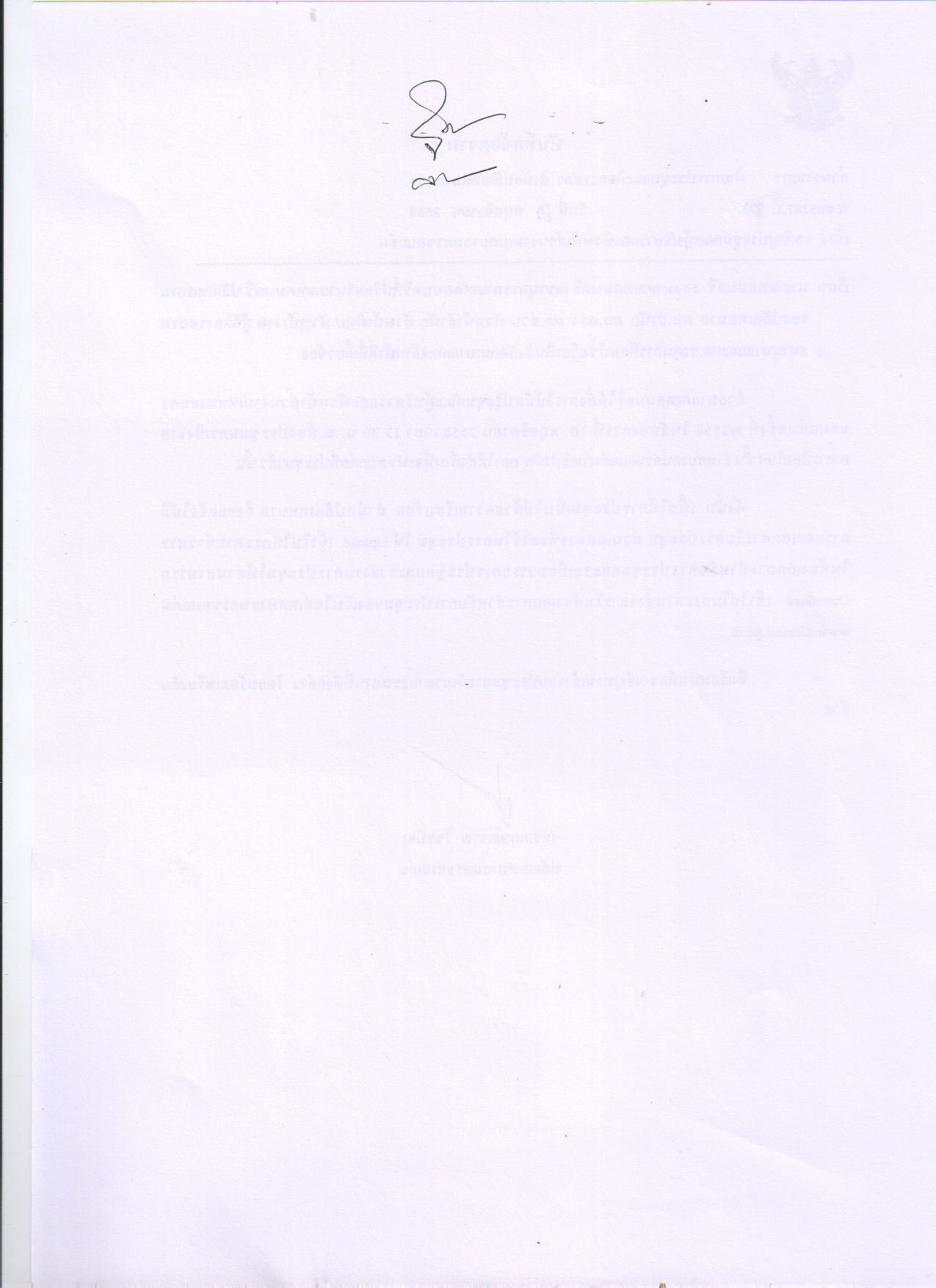 (ลงชื่อ)                        		ผู้บันทึกรายงานการประชุม                                             (นางฐิติญาพัณ  พีระธันยกานต์)                                               เจ้าหน้าที่บริหารงานทั่วไป5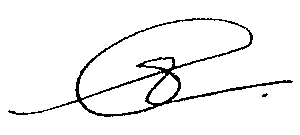  (ลงชื่อ)                                           ผู้ตรวจรายงานการประชุม             (นางสาวอมรา     โกศลสุรภูมิ)                                          หัวหน้าฝ่ายการประชุมและกิจการสภา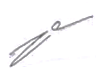  (ลงชื่อ)				 ผู้ตรวจ / ทาน           				    (นายอดิศักดิ์     สมจิตต์)					               หัวหน้าสำนักปลัดเทศบาล	